Додаток 5до тендерної документаціїТЕХНІЧНИЙ ОПИСТО 1822.40108578-203:2020ВСТУПЦей технічний опис (далі – ТО):– поширюється на костюм (куртка, брюки) утеплений для поліцейських Національної  поліції  України, що виготовляється з плащової тканини темно-синього кольору, кольору хакі або в колористиці «камуфляж» з мембранним покриттям (далі за текстом – «костюм»);– використовується у Національній поліції та іншими суб’єктами господарювання, які здійснюють на договірних засадах виготовлення та постачання Національній поліції предметів однострою поліцейських;– є обов’язковим щодо дотримання вимог при виготовленні костюма для поліцейських і керівним при прийманні готової продукції даного асортименту;– не може бути повністю або частково відтворений, тиражований і поширений організаціями або приватними особами без дозволу Національної поліції.1. ТЕХНІЧНІ ВИМОГИКостюм за розмірами, асортиментом матеріалів, зовнішнім виглядом та якістю виготовлення повинен відповідати вимогам цього технічного опису, основам промислових методів повузлової обробки одягу та зразку-еталону, затвердженому в установленому порядку.1.1. Основні параметри та розміри1.1.1. Костюми за розмірами повинні виготовлятися на типові фігури четвертої повнотної групи, що наведені в таблицях 1 – 3 цього технічного опису.Таблиця 1 – Зрости типових фігурТаблиця 2 – Розміри типових фігурТаблиця 3 – Розміри типових фігур за повнотними групами1.1.2. Костюми інших розмірів, зростів та повнотних груп повинні виготовлятися за вимогою замовника. Відсоткові співвідношення розмірів встановлюються замовником.1.2. Зовнішній виглядКостюм виготовляється із плащової тканини в колористиці «камуфляж» з мембранним покриттям на підкладці із шаром утеплювача складається з куртки та брюк.1.2.1. Куртка (рис. 1) подовжена з центральною бортовою застібкою на застібку-блискавку з двома бігунками до низу та шістьма металевими кнопками, що розташовані на зовнішніх настрочних планках, з вітрозахисною внутрішньою планкою та знімним капюшоном.Пілочки з відрізною кокеткою, яка суцільно викроєна з кокеткою спинки, та рельєфними швами.У рельєфних швах оброблені прорізні нагрудні кишені, що застібаються на застібку-блискавку. Бічні зрізи пілочок утворюють планки, що закривають входи у прорізні кишені.На ліву пілочку настрочена зовнішня планка шириною (7,8 ± 0,3) см із застібкою на шість металевих кнопок, що встановлено потаємно, з платформою із контактного петельного полотна довжиною (10,0 ± 0,2) см та шириною (5,0 ± 0,2) см для кріплення накладного погона. Уздовж лінії борту, під зовнішньою настрочною планкою, оброблена потаємна прорізна кишеня, що застібається на застібку-блискавку.На праву пілочку настрочена зовнішня планка шириною (7,8 ± 0,3) см з підігнутим та закріпленим вздовж борта краєм шириною (1,3 ± 0,2) см і вшита вітрозахисна внутрішня планка шириною (3,0 ± 0,2) см з закругленими (або обробленими під кутом) горішнім та нижнім краями. Вітрозахисна внутрішня планка складається з двох частин: зовнішньої та внутрішньої. Внутрішня частина вітрозахисної планки у горішній частині виготовлена з фліса довжиною (15,5 ± 0,5) см в готовому вигляді, перегинається на зовнішню сторону довжиною (4,5 ± 0,5) см по шву вшивання, що дозволяє повністю сховати замок застібки-блискавки угорі.На кокетці лівої пілочки на відстані (1,5 ± 0,2) см від шва з'єднання кокетки з пілочкою до переднього нижнього кута паралельно краю борта настрочено накладну деталь для кріплення спеціального жетона довжиною (5,3 ± 0,2) см та шириною (3,3 ± 0,2) см з двома металевими блочками (відстань між центрами блочок (2,3 ± 0,2) см). Із зворотного боку місце настрочування посилено деталлю у вигляді смужки з основної тканини.На кокетці правої пілочки на відстані (1,5 ± 0,2) см від шва з'єднання кокетки з пілочкою до переднього нижнього кута паралельно краю борта та на відстані (7,5 ± 0,5) см від краю борта настрочено платформу із контактного петельного полотна для кріплення знімного планшета довжиною (13,5 ± 0,5) см та шириною (5,3 ± 0,3) см з написом «ПОЛІЦІЯ» довжиною (11,5 ± 0,2) см та шириною (3,5 ± 0,2)см (рис. 2).На спинці на відстані (3,5 ± 0,2) см від шва з'єднання кокетки зі спинкою посередині настрочено платформу із контактного петельного полотна для кріплення знімного планшета довжиною (35,5 ± 0,5) см та шириною (8,3 ± 0,3) см з написом «ПОЛІЦІЯ» довжиною (34,0 ± 0,3) см та шириною (6,5 ± 0,2) см (рис. 3).Унизу спинки оброблено прорізну кишеню з двома похилими входами, що оброблені листочками та застібаються на застібку-блискавку. Ширина листочки у готовому вигляді (1,7 ± 0,2) см.У рукавно-бічних швах, на ділянці пахв, – розрізи із застібкою на застібку-блискавку з двома бігунками, оброблені зовнішньою та внутрішньою планками. Ширина зовнішньої планки у готовому вигляді (1,7 ± 0,2) см, ширина внутрішньої планки – (3,0 ± 0,2) см.Рукави вшивні одношовні ергономічного покрою з пришивними манжетами.На рукавах на відстані (5,0 ± 0,2) см від найвищої точки окату настрочено платформи для кріплення нарукавних знаків (ідентифікаторів) із контактного петельного полотна довжиною (15,0 ± 0,3) см та шириною (8,0 ± 0,2) см.Уздовж платформ рукавів, зі сторони пілочок, та внизу лівого рукава оброблені вертикальні прорізні кишені з листочками шириною (1,7 ± 0,2) см, що застібаються на застібку-блискавку.Рукави у ділянці пахв, з обох сторін від бічного шва, з бічними клинами. На ділянці ліктів рукави з виточками для надання об'єму. На ділянці ліктів настрочено зміцнювальні накладки овальної форми з виточками (по дві на ділянці шва з’єднання з клинами рукавів зі сторони спинки).Рукави з пришивними манжетами шириною (5,0 ± 0,2) см, стягнутими двома рядами еластичної стрічки для регулювання щільності облягання, та внутрішніми манжетами шириною (10,0 ± 0,5) см із трикотажного начісного полотна типу «фліс» з отворами довжиною (5,0 ± 0,2) см для великого пальця.По горішньому краю коміра-стояка для регулювання ширини оброблено куліску з еластичним шнуром. На кулісці, ззаду, оброблено отвір металевим блочком, через який виведено назовні еластичний шнур у вигляді петлі з фіксатором. На ділянці отвору для приховання фіксатору настрочено клапан з входом по нижньому краю та отвором, обробленим металевим блочком, через який виведено назовні еластичний шнур у вигляді петлі з обмежувачем. Горішній комір по переднім краям з бічними фігурними клапанами, що прикривають кнопки для фіксації капюшона (по дві з кожного боку) та фіксатори куліски по лицьовому вирізу. У шов вшивання коміра-стояка в горловину із зовнішньої сторони вшито одну частину застібки-блискавки для пристібання капюшона та планку, з внутрішньої, посередині зрізу горловини кокетки спинки, – вішалку.Капюшон складається з чотирьох частин: середньої, нижньої та двох бічних. Середня частина капюшона з імітацією козирка. Капюшон пристібається до коміра-стояка за допомогою кнопок, що розташовані на відстані (5,2 ± 0,2) см між центрами на передніх краях нижньої частини.Розміри та об'єм капюшона регулюються за допомогою хлястика та двох кулісок – горизонтальної та по лицьовому вирізу. Хлястик настрочено на середню частину капюшона, застібається на текстильну застібку (довжина текстильної застібки «гачки», розташованої на хлястику становить (5,0 ± 0,3) см, довжина текстильної застібки «петлі» – (9,0 ± 0,5) см).Лицьовий виріз капюшона оброблено обшивкою. На ділянці середньої та бічних частин капюшона між обшивкою та підкладкою капюшона вшито планку-куліску. На нижній частині капюшона, по переднім краям, оброблено по два отвори металевими блочками (вертикально), через які виведено назовні еластичний шнур у вигляді петлі з фіксатором, та на ділянці бічних частин капюшона на обшивці лицьового вирізу оброблено отвори металевими блочками (по одному з кожної сторони), через які виведено назовні еластичний шнур та протягнуто у планку-куліску.У шов з’єднання середньої та нижньої частин (по всій ширині середньої частині) вшито фігурний клапан, який прикриває фіксатор горизонтальної куліски та застібається на текстильну застібку довжиною (4,0 ± 0,2) см. На нижній частині капюшона оброблено два отвори металевими блочками (горизонтально посередині під клапаном), через які виведено назовні еластичний шнур у вигляді петлі з фіксатором на відстані (1,3 ± 0,2) см від шва з’єднання середньої та бічних частин капюшону з нижньою частиною.Уздовж нижнього краю капюшона пришито другу частину застібки-блискавки.Ширина куртки по низу регулюється за допомогою еластичного шнура з фіксаторами. Низ куртки з обшивкою шириною (6,3 ± 0,2) см, горішній зріз якої оброблено швом у підгин із закритим зрізом. По бічним швам куртки на кулісці оброблено отвори металевими блочками (по два на ділянці кожного шва), через які виведено назовні еластичний шнур у вигляді петлі, що фіксується текстильною стрічкою у бічних швах підкладки, з фіксатором, який кріпиться текстильною стрічкою у бічний шов підгину низу.Куртка на підкладці, яка стьобана з утеплювачем вертикальними строчками, відстань між якими (15,0 ± 1,0) см. Підкладка пілочок та спинки складається з двох частин: горішньої та нижньої. У шов з’єднання частин підкладки вшито відлітну деталь для додаткової щільності облягання куртки по низу. Відлітна деталь підкладки застібається на чотири металеві кнопки, що розташовані у два ряди на її бічних частинах та стягнута еластичною стрічкою по нижньому краю.На підкладці пілочок – накладні кишені, що застібаються на застібку-блискавку. Бічний зріз накладної кишені входить у шов пришивання підборту, нижній – у шов вшивання відлітної деталі.У брелок (пулер) бігунка застібки-блискавки центральної бортової застібки куртки вставлено шнур (стрічка) у вигляді петлі з наконечником із зображенням емблеми Національної поліції України та написом «ПОЛІЦІЯ» довжиною (5,0 ± 0,5) см.У брелки (пулер) бігунків застібок-блискавок застібок кишень пілочок, спинки та рукавів, розрізів у рукавно-бічних швах куртки вставлено шнур (стрічка) у вигляді петлі з наконечником з написом «ПОЛІЦІЯ» довжиною (5,0 ± 0,5) см.1.2.2. Оздоблювальні строчки прокладені на відстані (0,2 ± 0,1) см від швів та країв по:зовнішнім настрочним та внутрішній вітрозахисної планкам пілочок;швам з’єднання кокетки з пілочками та спинкою (по кокетці);рельєфним швам (по пілочкам);швам вшивання рукавів в пройми (по проймі);швам з’єднання рукавів з клинами (по рукавах);нижньому коміру;лицьовому вирізу капюшона;швам з’єднання середньої та бічних частин капюшону між собою (по середній частині) та з нижньою частиною (по верху);хлястику, клапану капюшона;переднім, бічним та нижньому краям капюшона;накладній деталі;планці коміра;низу манжет;уздовж рукавно-бічних швів (по спинці);швам вшивання застібки-блискавки по рукавно-бічним швам;по краю листочки рукавно-бічного розрізу;підбортам;виточкам зміцнювальних накладок рукавів;зміцнювальним накладкам;по сторонам входів у прорізні кишені;накладним кишеням підкладки;бічним частинам відлітної деталі підкладки;планшетам пілочки та спинки;низу куртки;закритим зрізам;вішалці;платформам із контактного петельного полотна (по периметру);текстильним застібкам (по периметру).Оздоблювальні строчки прокладені на відстані (0,6 ± 0,1) см від швів та країв по:борту;швам настрочування зовнішніх планок;шву настрочування хлястика капюшона.Оздоблювальні строчки для формування кулісок прокладені на відстані (2,7 ± 0,2) см від:шва з’єднання горішнього та нижнього коміра (по горішньому коміру);нижнього краю куртки;шва з’єднання середньої та бічних частин капюшону з нижньою частиною – горизонтальна куліска капюшона.Від згинів суцільно викроєних відлітних планок нагрудних прорізних кишень прокладено фігурну оздоблювальну строчку на відстані (3,7 ± 0,2) см.1.2.3. Кнопки (верхні деталі) встановлюють на відстані (1,5 ± 0,2) см від краю до центру кнопки на/по:лівій нашивній зовнішній планці (шість потаємних);переднім краям нижньої частини капюшона (по дві з кожного краю).Кнопки (верхні деталі) встановлюють на відстані (2,0 ± 0,2) см від переднього краю до центру кнопки на лівої бічної частині відлітної деталі підкладки (чотири у два ряди).Нижні деталі кнопок встановлюють відповідно до верхніх частин.Відстань між деталями кнопок – однакова.1.2.4. Відстань між центрами блочок, якими оброблено отвори під еластичні шнури становить:(2,7 ± 0,2) см від краю по переднім краям нижньої частини капюшона;(3,8 ± 0,2) см між центрами по бічним швам куртки на підгині.1.2.5. Закріпки ставлять горизонтально по:нижнім та верхнім краям входу вертикальних прорізних кишень довжиною (1,5 ± 0,2) см;підігнутому краю зовнішній нашивній планки правої пілочки (згори, знизу та навпроти розміщення деталей кнопок) довжиною (1,2 ± 0,2) см.1.2.6. Текстильні застібки (контактне петельне полотно) додатково закріплені горизонтальною строчкою посередині на:платформі для кріплення знімного планшета на кокетці правої пілочки;платформі для кріплення знімного планшета на спинці.Текстильні застібки (контактне петельне полотно) додатково закріплені вертикальною строчкою посередині на платформах для кріплення погона та ідентифікаторів на рукавах.1.2.7. Герметизуюча стрічка наноситься на основні шви куртки по:швам з’єднання кокетки з пілочками та спинкою;рельєфним швам;швам з’єднання рукавів з клинами;швам настрочування зміцнювальних накладок;швам пройм;рукавно-бічним швам;швам настрочування платформ для кріплення нарукавних знаків та знімних планшетів.1.2.8. Напис «ПОЛІЦІЯ», що нанесено плівкою або фарбою (методом шовкографії пластизолевими барвниками) на знімні планшети пілочки та спинки: – сірого кольору із світловідбиваючими властивостями для куртки темно-синього кольору; – кольору хакі для куртки кольору хакі або в колористиці «камуфляж».1.2.9. Нарукавний знак «ПОЛІЦІЯ» вишитий у темно-синьому кольорі, кольорі хакі або в колористиці «камуфляж».Має форму щита заввишки (9,5 ± 0,2) см та завширшки (8,0 ± 0,2) см (в верхній частині) із зображенням восьмикутної променистої зірки. У центрі восьмикутної променистої зірки розташовано зображення малого Державного Герба України.У верхній частині нарукавного знака - напис «ПОЛІЦІЯ». Уздовж контуру нарукавного знака - обрамлення.Нарукавний знак кольору хакі або в колористиці «камуфляж» із зображенням восьмикутної променистої зірки кольору хакі, з написом «ПОЛІЦІЯ» кольору хакі та обрамленням кольору.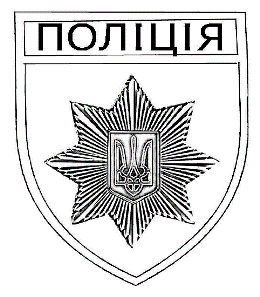 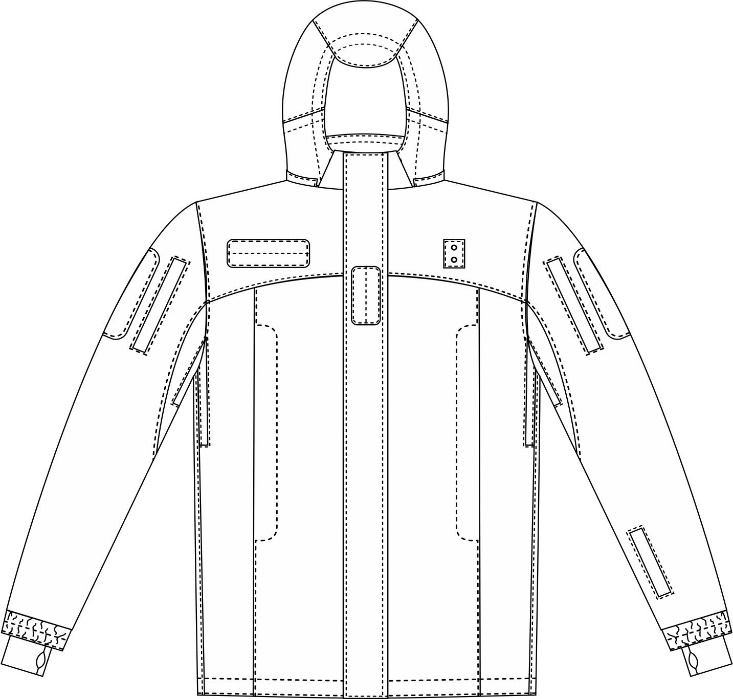 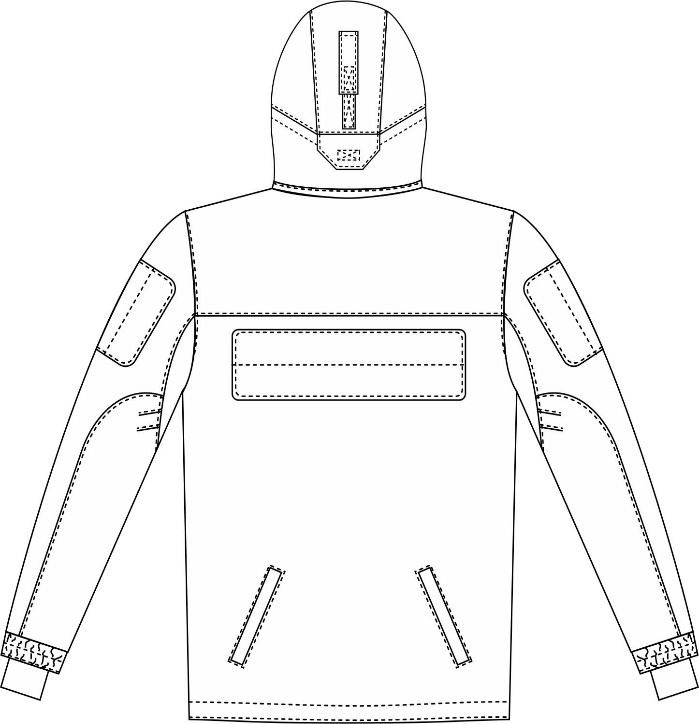 Рисунок 1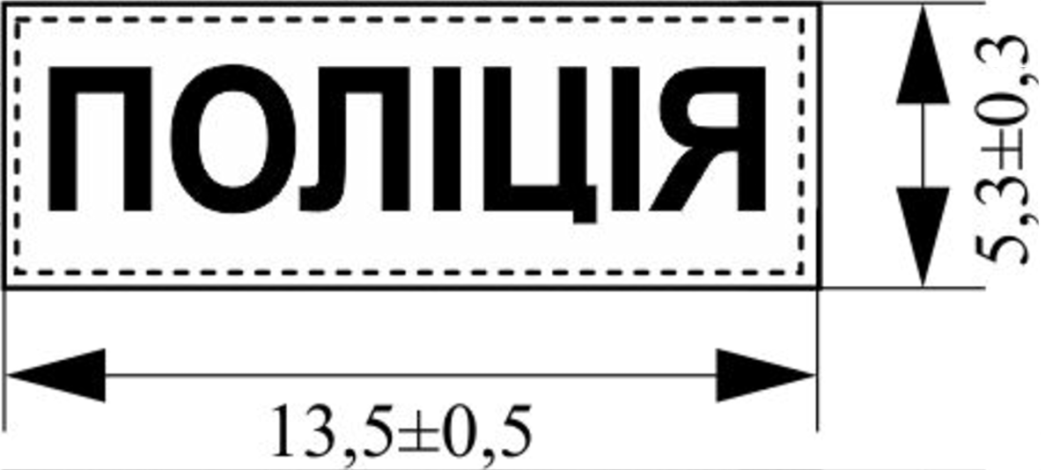 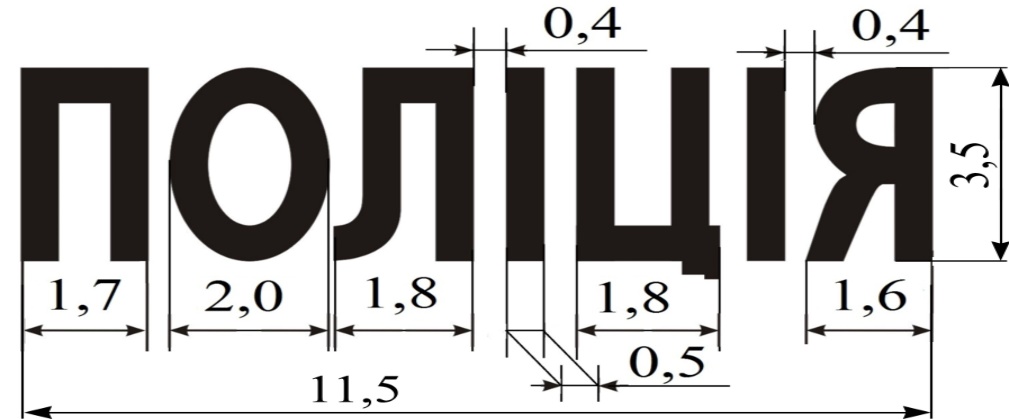 Рисунок 2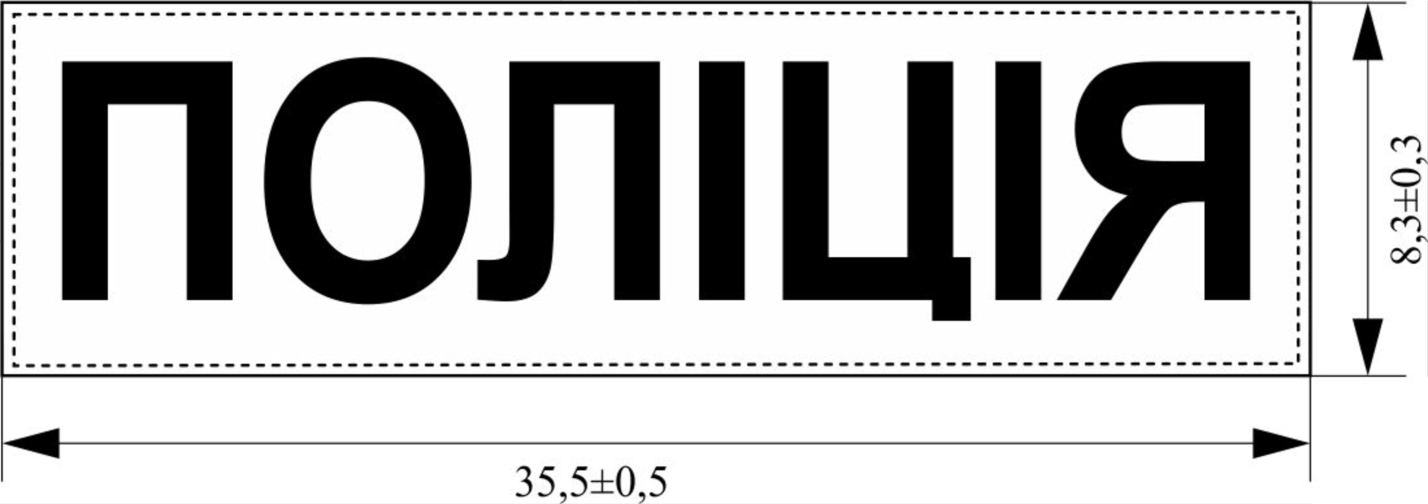 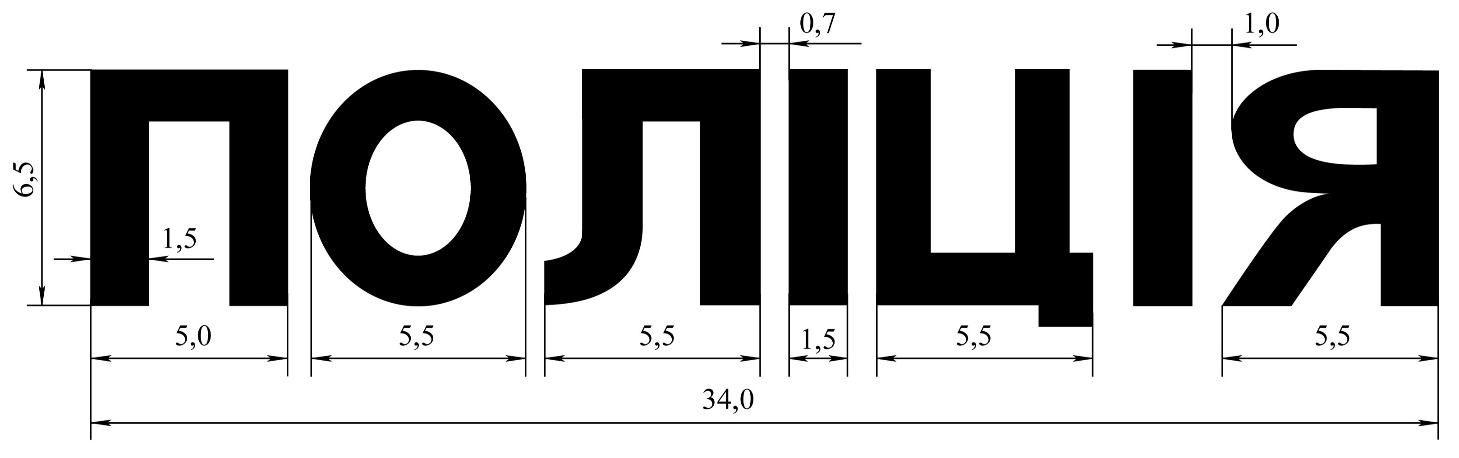 Рисунок 31.2.10. Брюки (рис. 4) прямі із застібкою в середньому шві передніх половин на застібку-блискавку та пришивним поясом із застібкою на ґудзики за допомогою наскрізних петель, з ластовицею, підтяжками.Передні половини брюк на ділянці колін з виточками та із зміцнювальними накладками з виточками (по дві з кожної сторони).Задні половини складаються з двох частин: горішньої та нижньої. На ділянці задніх половин брюк, вздовж шва пришивання поясу оброблено горизонтальну прорізну кишеню, що застібається на застібку-блискавку. У кутах прорізна кишеня з бічними деталями-обмежувачами, які прикривають замок застібки-блискавки.У бічні шви від шва пришивання поясу до низу вшито застібку-блискавку з двома бігунками, що оброблено зовнішньою настрочною планкою шириною (6,5 ± 0,2) см із застібкою на чотири текстильні застібки довжиною (5,0 ± 0,2) см та внутрішньою планкою шириною (3,5 ± 0,2) см. Зовнішні настрочні планки суцільно викроєні з хлястиками, що застібаються: зверху – на дві металеві кнопки, знизу – на текстильну застібку (довжина текстильної застібки «гачки» становить (5,0 ± 0,3) см, довжина текстильної застібки «петлі», що розміщена по низу задньої половини брюк – (10,0 ± 0,5) см).Пояс передніх половин брюк стягнуто еластичною стрічкою для регулювання облягання по талії (крім ділянки розташування застібки). Пояс задніх половин брюк фігурний розширений, складається з трьох частин: середньої та двох бічних. На поясі передніх половин настрочено хомутики з ремінної стрічки довжиною (6,0 ± 0,2) см для кріплення підтяжок. По кроковим швам передніх та задніх половин брюк у нижній частині настрочено зміцнювальні накладки у формі трапеції.У шов пришивання пояса, із внутрішньої сторони, по середньому шву задніх половин вшито вішалку.Низ брюк оброблено швом у підгин із закритим зрізом шириною (3,3 ± 0,2) см. Ширина брюк по низу додатково регулюється за допомогою еластичного шнура з фіксаторами. На підгині задніх половин брюк на відстані (1,7 ± 0,2) см від бічних швів оброблено отвори металевими блочками (по два на ділянці кожної половини), через який виведено назовні еластичний шнур у вигляді петлі з фіксатором, який кріпиться текстильною стрічкою у шов підгину низу. Шнур додатково протягнуто через куліску довжиною (6,5 ± 0,5) см, що розміщена в бічному шві на відстані (5,0 ± 0,5) см від низу брюк.По низу передніх половин брюк посередині вшита петлею еластична стрічка з гачком для кріплення до взуття.Нижня частина підкладки брюк довжиною (23,5 ± 1,0) см – з основної тканини.У шов з’єднання частин підкладки вшито відлітну деталь для додаткової щільності облягання по низу. Відлітна деталь підкладки застібається на текстильну застібку довжиною (15,0 ± 0,5) см, що розташовано на її бічних частинах та стягнута еластичною стрічкою по нижньому краю.Брюки на підкладці, яка стьобана з утеплювачем вертикальними строчками посередині передніх та задніх половин. Передні половини підкладки брюк на ділянці колін зі складами (по дві з кожної сторони).У брелки (пулер) верхніх бігунків застібок-блискавок, що вшиті у бічні шви брюк вставлено шнур (стрічка) у вигляді петлі з наконечником з написом «ПОЛІЦІЯ» довжиною (5,0 ± 0,5) см.Підтяжки (рис. 5) складаються з двох еластичних стрічок довжиною (120,0 ± 5,0) см кожна, пряжок для кріплення та регулювання довжини, фігурних хлястиків із застібками на текстильні застібки.Фігурні хлястики з петлями для фіксації пряжок для кріплення.На однієї з еластичних стрічок настрочено петля-хомутик довжиною (8,0 ± 0,5) см із текстильної стрічки для перетину еластичних стрічок.Еластична стрічка одним зрізом вшита в хлястик, протягнута через пряжку для регулювання довжини, через пряжку для кріплення, знов через пряжку для регулювання довжини та закріплена швом у підгин із закритим зрізом. Фігурні хлястики протягнуто через хомутики пояса брюк та фіксуються за допомогою текстильної застібки довжиною (6,0 ± 0,3) см. По нижньому краю хлястики з петлями довжиною (1,5 ± 0,2) см із текстильної стрічки для швидкого зняття підтяжок.1.2.11. Оздоблювальні строчки у брюках прокладені на відстані (0,2 ± 0,1) см від швів та країв по:кроковим швам (до ластовиці);швам з'єднання частин задніх половин брюк (по горішніх частинах);бічним швам вздовж швів пришивання застібки-блискавки;швам з’єднання передніх половин з ластовицею (по ластовиці);виточкам зміцнювальних накладок;зміцнювальним накладкам на ділянці колін та у нижній частині брюк;по сторонам входу в прорізну кишеню задніх половин;середньому шву задніх та передніх половин;зовнішнім нашивним та внутрішнім вітрозахисним планкам;швам з'єднання частин пояса задніх половин брюк (по бічних частинах);сторонам пояса;вздовж шва пришивання відкоска до правої половини;швам з'єднання частин підкладки брюк (по нижніх частинах);шву обшивання гульфика;хомутиках;фігурним хлястикам та петлям підтяжок;куліскам низа брюк;закритим зрізам;текстильним застібкам.Оздоблювальні строчки прокладені на відстані (0,6 ± 0,1) см від швів та країв по:швам пришивання зовнішніх нашивних планок;краю відкоска.По банту прокладають оздоблювальну строчку на відстані (3,8 ± 0,2) см від краю.Уздовж пояса передніх половин брюк посередині прокладено строчку для закріплення еластичної стрічки.1.2.12. Закріпки довжиною (1,0 ± 0,2) см ставлять:на текстильній стрічці під ґудзики на правій та лівій передних половині брюк – вертикально;на хомутиках – вертикально;по ластовиці – чотири по швах з'єднання.по гульфику горизонтально та дві вертикально(фіксуючи відкосок);1.2.13. Петлю обметують на відстані (1,3 ± 0,2) см від краю на лівій та правій частині пояса посередині горизонтально.1.2.14. Ґудзики пришивають на праву та ліву частину за допомогою текстильній стрічки відповідно до розміщення петлі. Відстань пришивання ґудзиків вимірюється від краю деталі до середини між нашивними краями тасьми.1.2.15. Кнопки (верхні деталі) встановлюють на відстані (1,5 ± 0,2) см від переднього краю до центру кнопки на верхніх хлястиках зовнішніх настрочних планок (по дві з кожної сторони на відстані (3,0 ± 0,2) см одна від одної). Відстань між деталями кнопок – однакова.Нижні деталі кнопок встановлюють відповідно до верхніх частин.1.2.16. Відстань між центрами блочок, якими оброблено отвори під еластичні шнури становить (2,8 ± 0,2) см між центрами на підгині.1.2.17. Герметизуюча стрічка наноситься на основні шви брюк по:кроковим швам до ластовиці;середньому шву задніх та передніх половин (до ластовиці);швам нашивання зміцнювальних накладок передніх половин;швам з'єднання частин задніх половин брюк.1.2.18. Специфікація деталей крою куртки наведено у таблиці 1 додатку А.1.2.19. Специфікація деталей крою брюк наведено у таблиці 2 додатку А.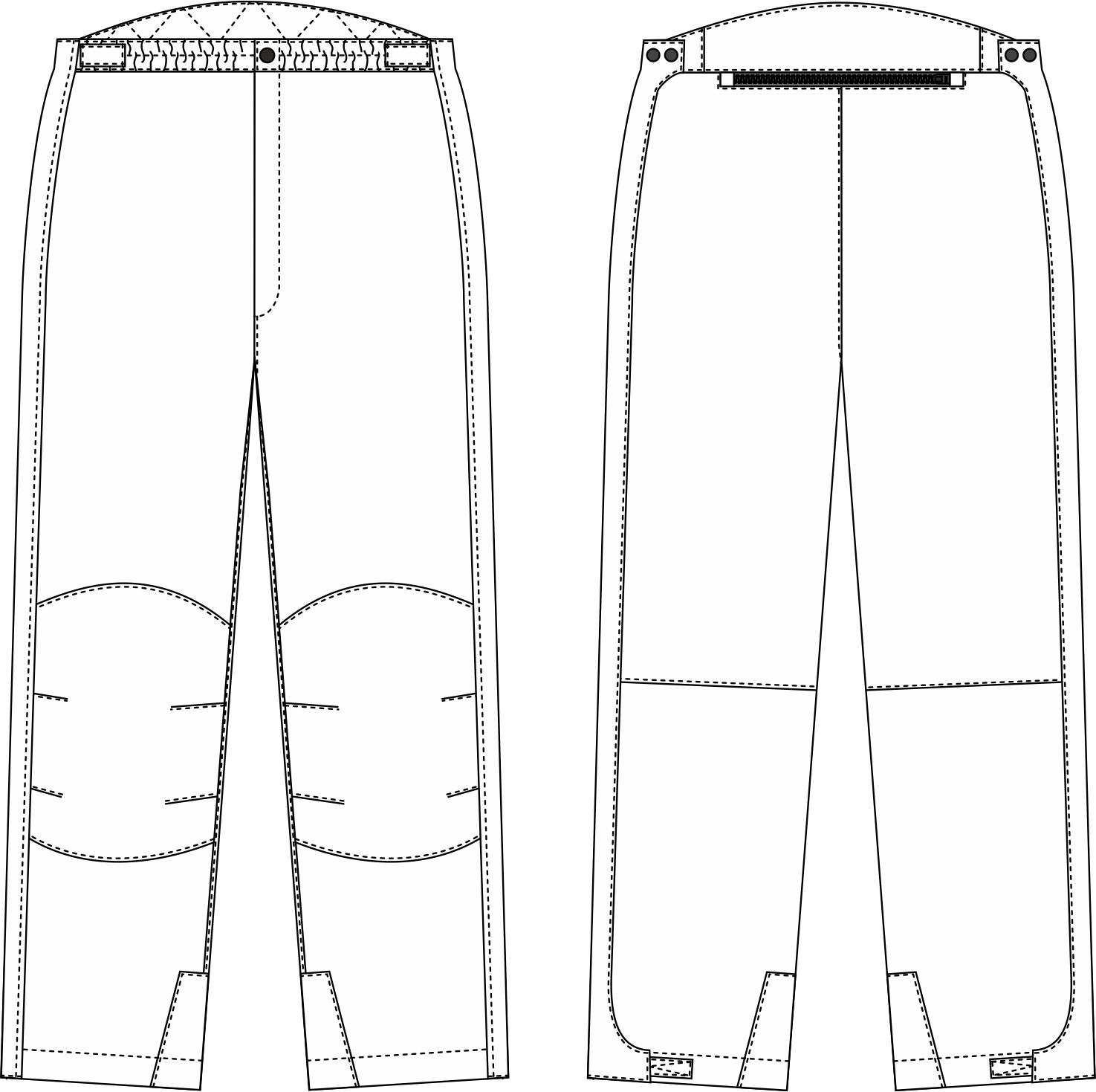 Рисунок 4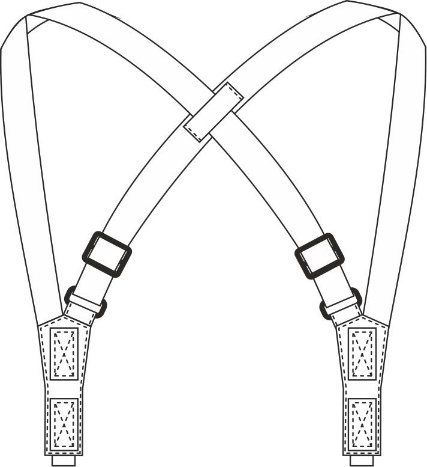 Рисунок 51.3. Вимоги до матеріалів1.3.1. Костюм повинен виготовлятися з матеріалів, зазначених у таблиці 4.Таблиця 4 – Матеріали для виготовлення костюмаПродовження таблиці 4Продовження таблиці 4Кінець таблиці 4Примітка:* Стандарт скасовано на території України з 01.01.2019р.1.3.2. Колір тканини підкладкової, тканини плащової, трикотажного начісного полотна типу "фліс" з антипілінговою обробкою, полотна трикотажного сітчастого, полотна контактного петельного з поліуретановим просоченням, фурнітури і ниток повинен бути в тон основної тканини або кольору, який гармонує з кольором основної тканини.1.3.3. У костюмах із плащової тканини в колористиці «камуфляж» з мембранним покриттям у брелок (пулер) бігунків застібок-блискавок центральної бортової застібки та застібок кишень пілочок, спинки та рукавів, розрізів у рукавно-бічних швах куртки, верхніх бігунків застібок-блискавок у бічних швах брюк допускається застосування стрічки у вигляді петлі довжиною (5,0 ± 0,5) см без наконечників із зображенням емблеми Національної поліції України та написом «ПОЛІЦІЯ» відповідно.1.3.4. За згодою з замовником при виготовленні костюма допускається застосування інших матеріалів та фурнітури, за якістю не нижче вказаних у таблиці 4 та таблицях 1 – 5 додатку Б.1.3.5. Основні хімічні та фізико-механічні показники тканини плащової з мембранним покриттям наведені у таблиці 1 додатку Б.1.3.6. Основні хімічні та фізико-механічні показники тканини підкладкової наведені у таблиці 2 додатку Б.1.3.7. Основні хімічні та фізико-механічні показники трикотажного начісного полотна типу "фліс" з антипілінговою обробкою наведені у таблиці 3 додатку Б.1.3.8. Основні хімічні та фізико-механічні показники застібки текстильної наведені у таблиці 4 додатку Б.1.3.9. Основні хімічні та фізико-механічні показники стрічки еластичної наведені у таблиці 5 додатку Б.1.3.10. Для підтвердження відповідності матеріалів, що використовуються при виготовленні костюма фізико-механічним та хімічним показникам, наведеним у таблиці 4 та таблицях 1 – 5 додатка Б цього технічного опису, замовник має право вимагати надання протоколів випробувань, що засвідчують дану відповідність.Перелік показників встановлюється замовником.1.3.11. Замовник може висувати додаткові вимоги до якості (та/або характеристик) матеріалів.1.4. Виміри костюма у готовому вигляді1.4.1. Виміри куртки у готовому вигляді повинні відповідати даним вказаним у таблиці 5 та згідно з рисунками 6 – 14.1.4.2. Виміри брюк у готовому вигляді повинні відповідати даним вказаним у таблиці 6 та згідно з рисунками 15 – 21.1.4.3. Виміри, що не зазначено у таблицях 5 – 6 – згідно з конструкторською документацією підприємства-розробника або зразком-еталоном, затвердженим в установленому порядку.Таблиця 5 – Виміри куртки у готовому виглядіПродовження таблиці 5Продовження таблиці 5Продовження таблиці 5Кінець таблиці 5Таблиця 6 – Виміри брюк у готовому виглядіПродовження таблиці 6Продовження таблиці 6Кінець таблиці 6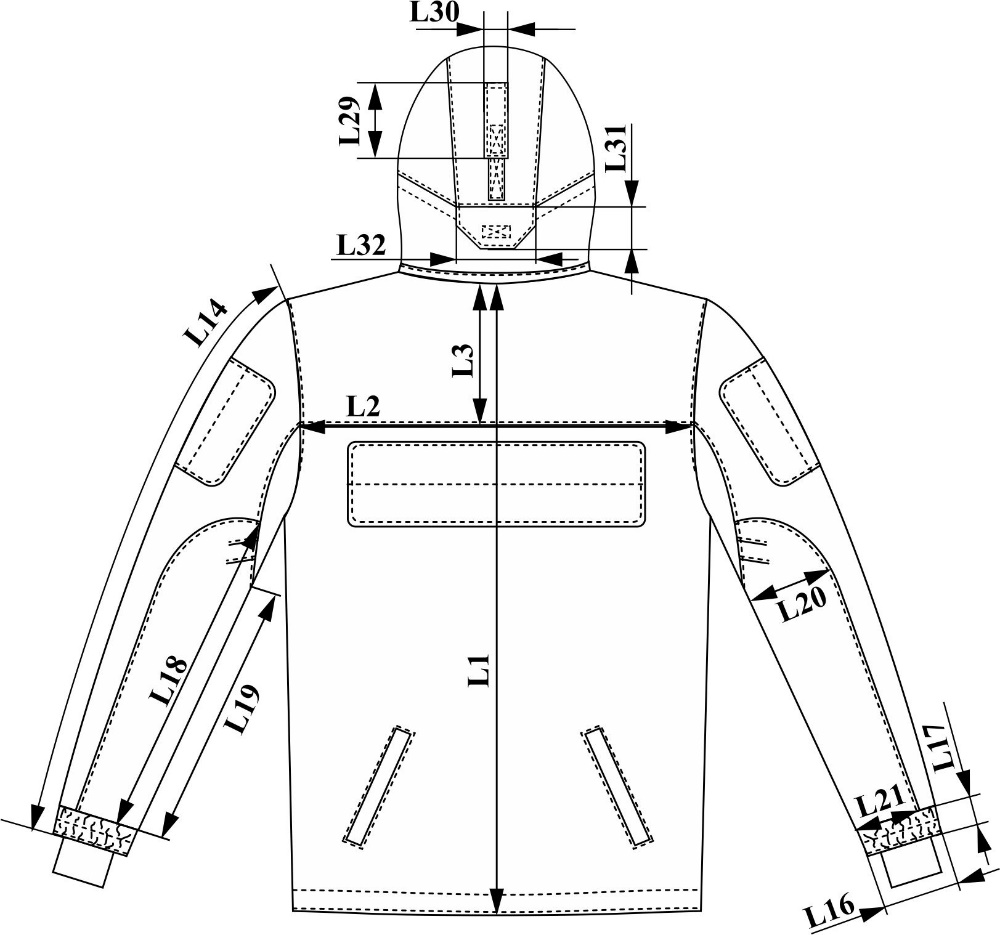 Рисунок 6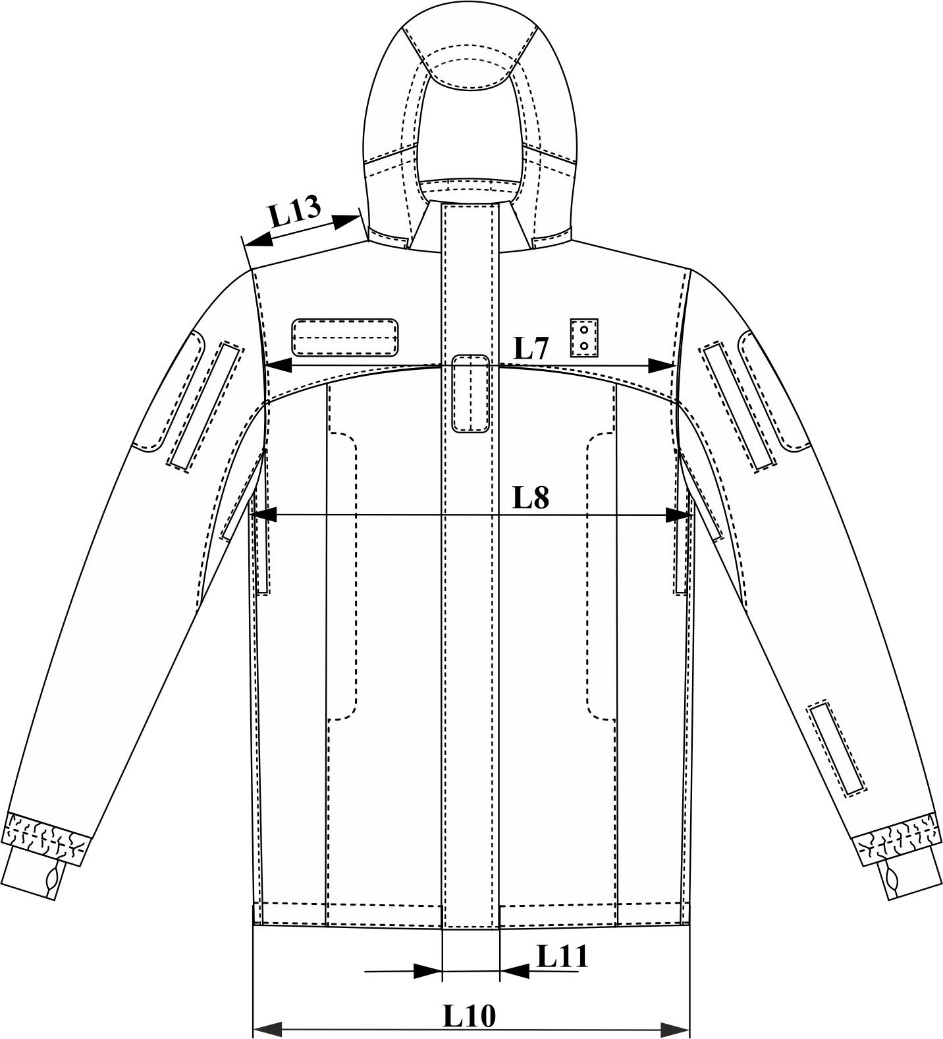 Рисунок 7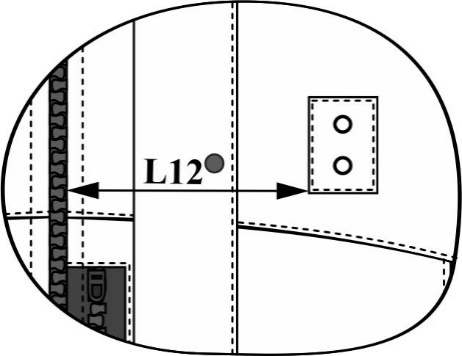 Рисунок 8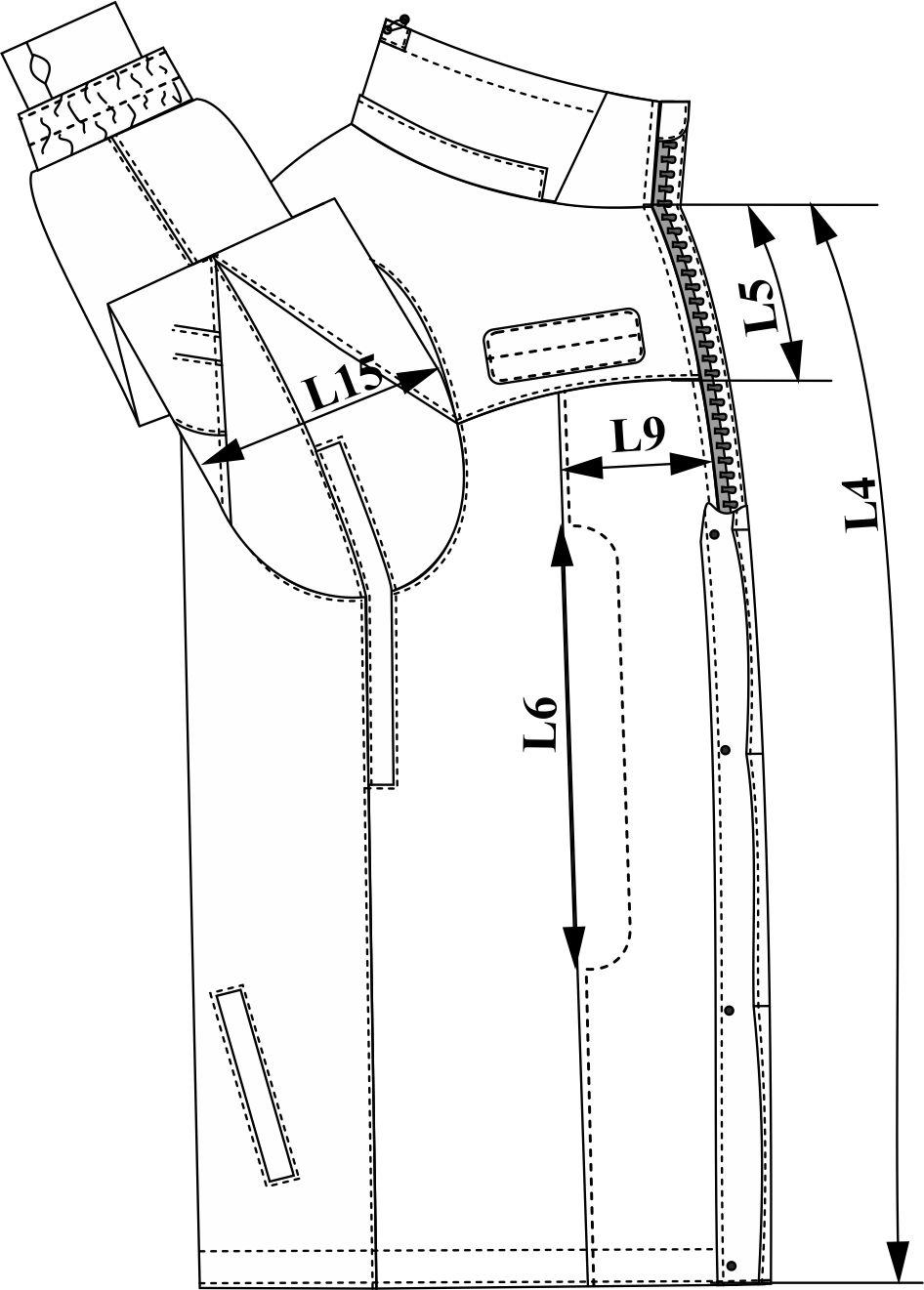 Рисунок 9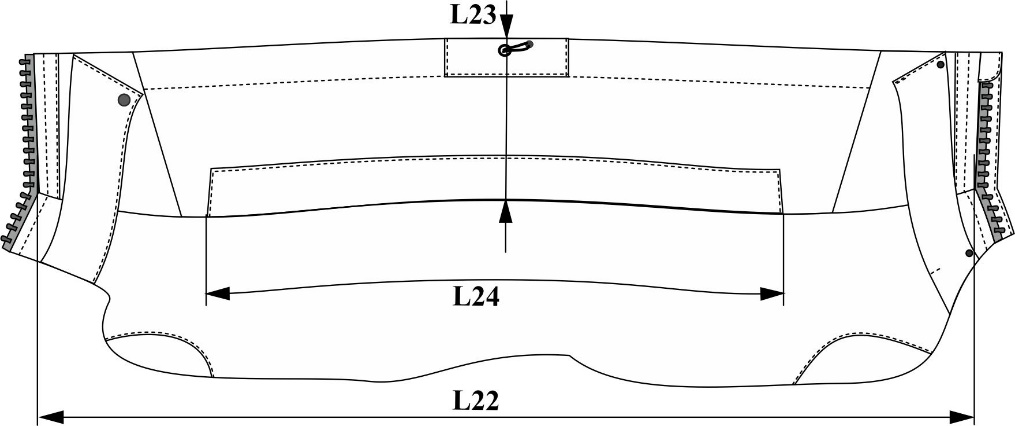 Рисунок 10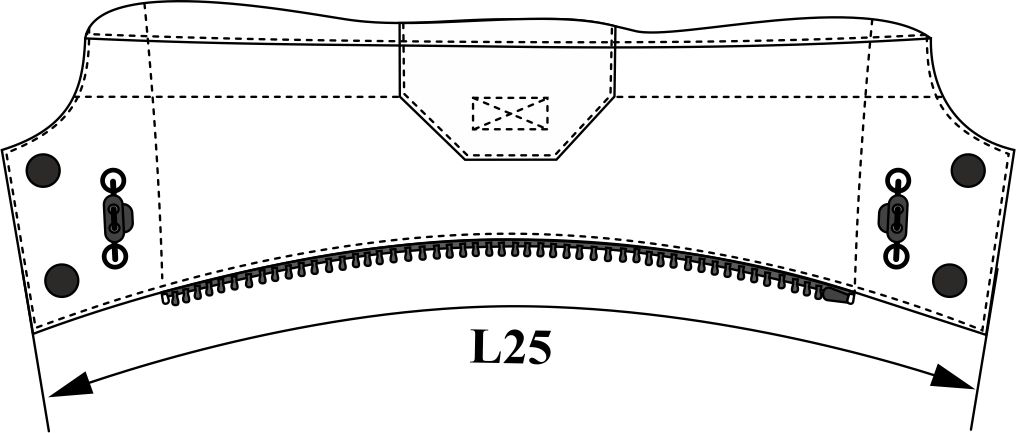 Рисунок 11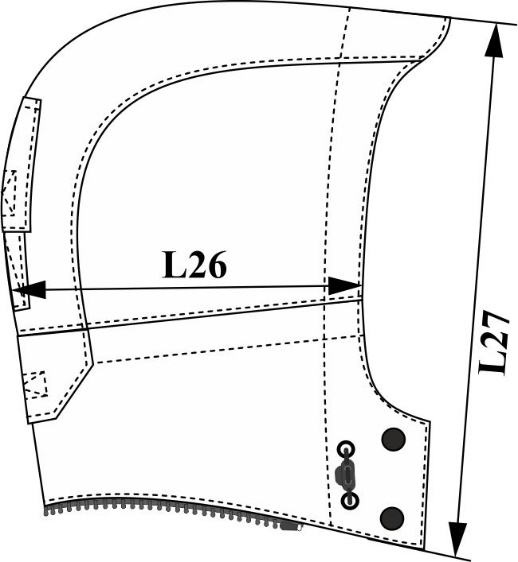 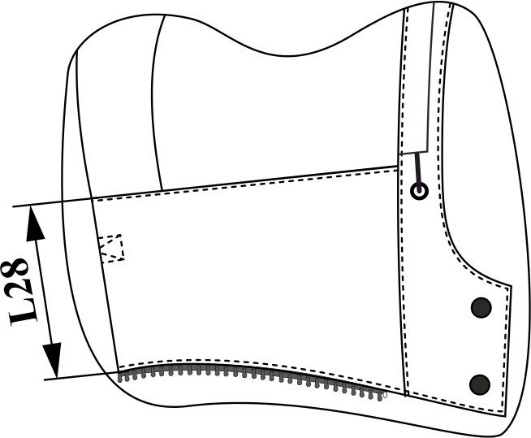 Рисунок 12                                                Рисунок 13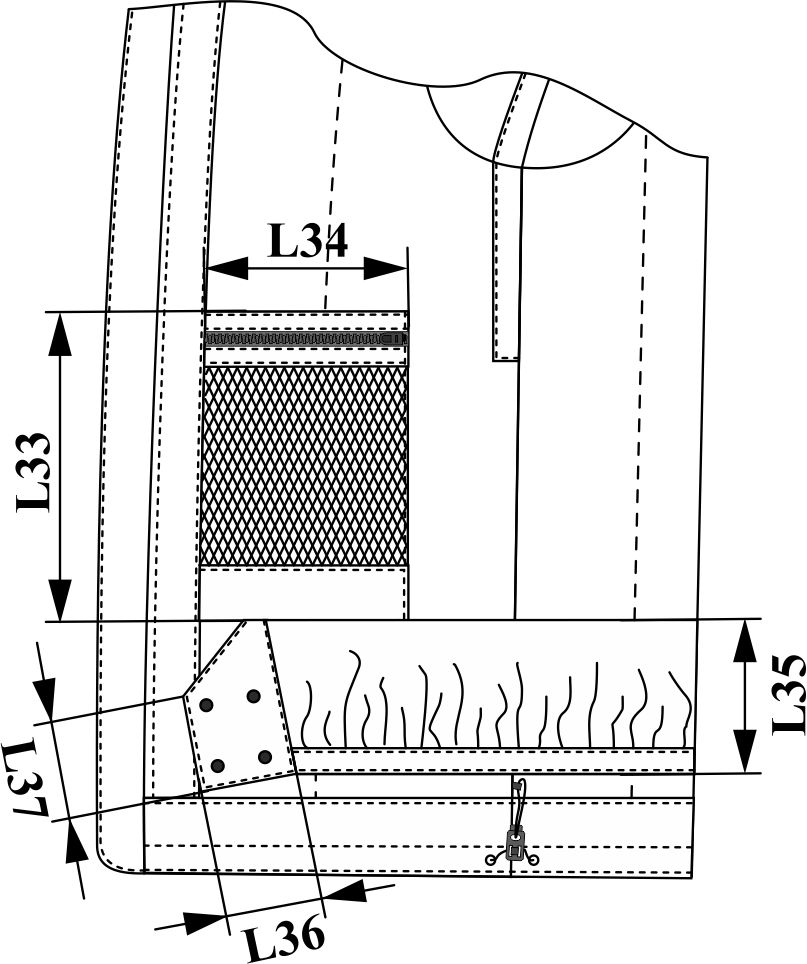 Рисунок 14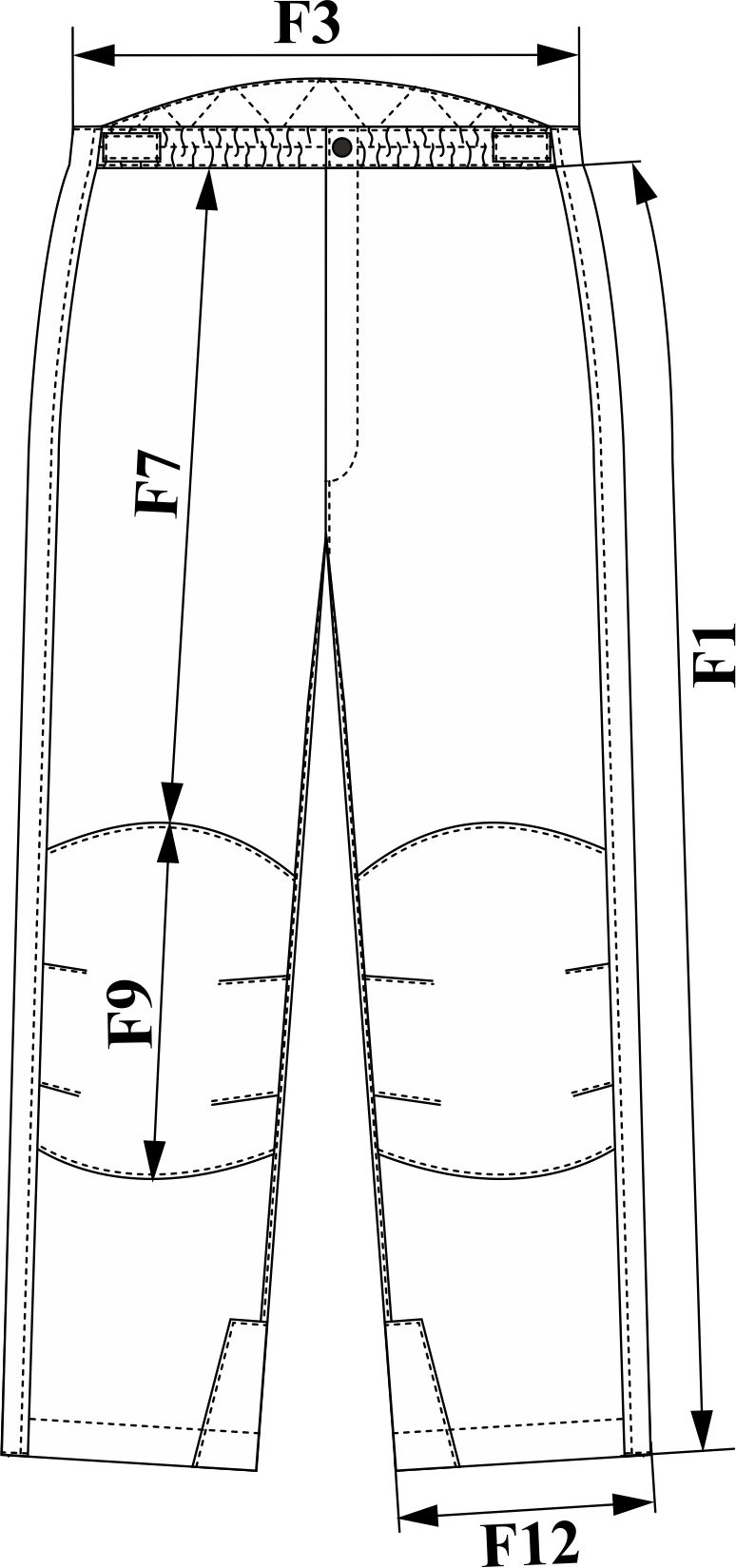 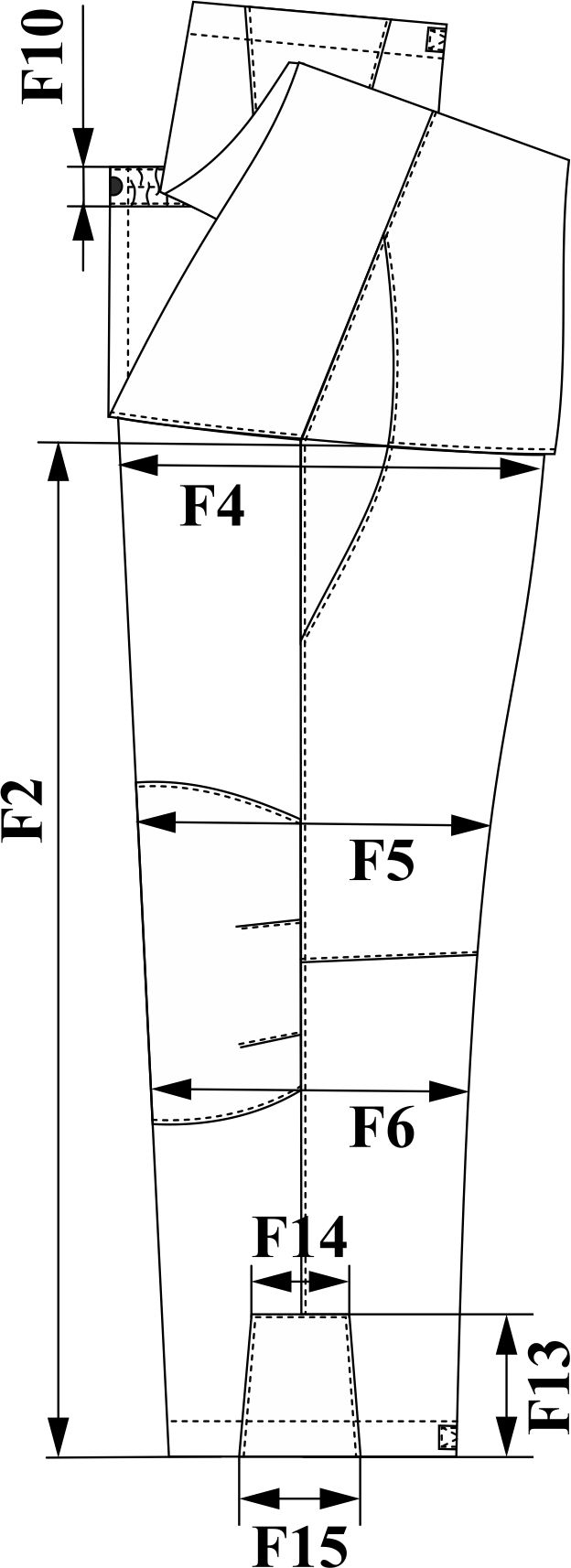       Рисунок 15                                                           Рисунок 16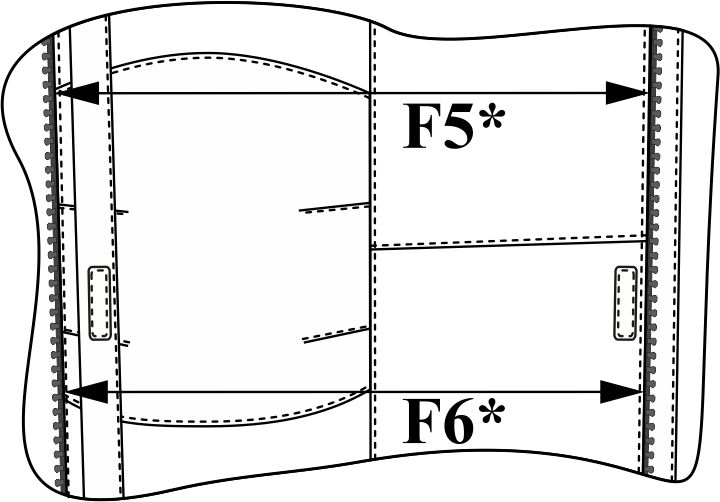 Рисунок 17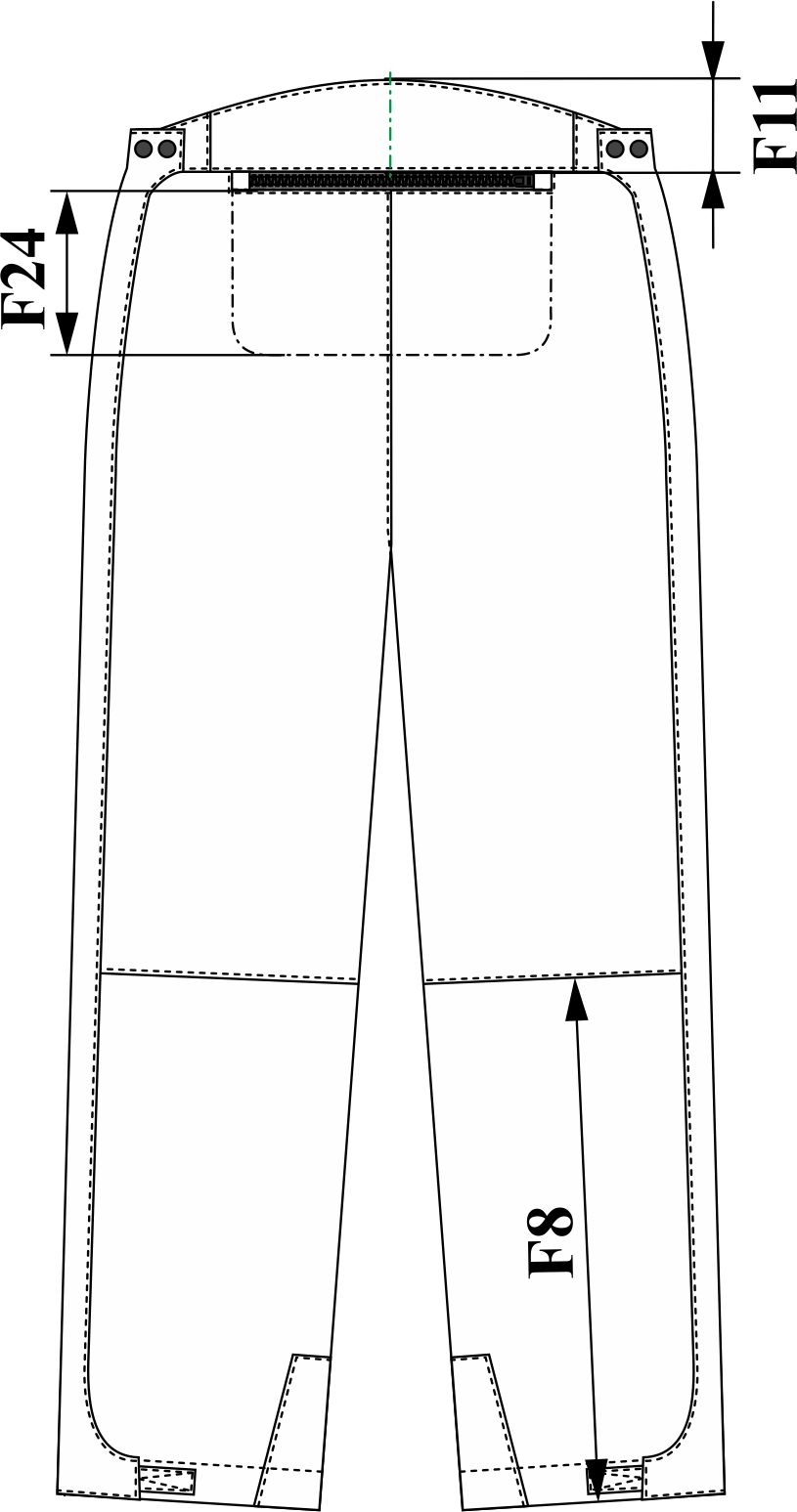 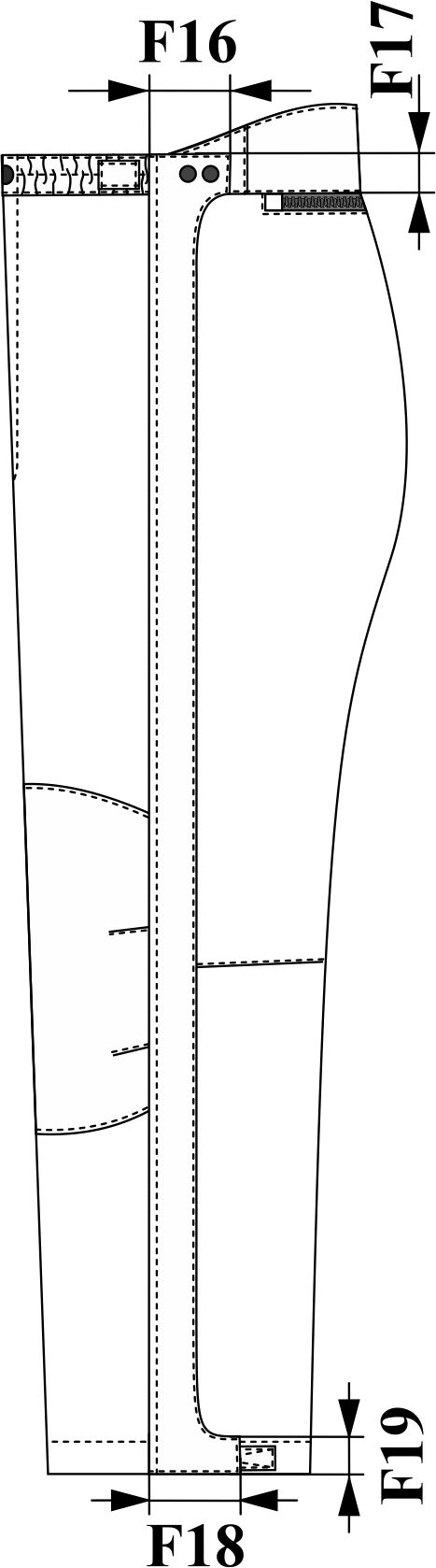            Рисунок 18                                         Рисунок 19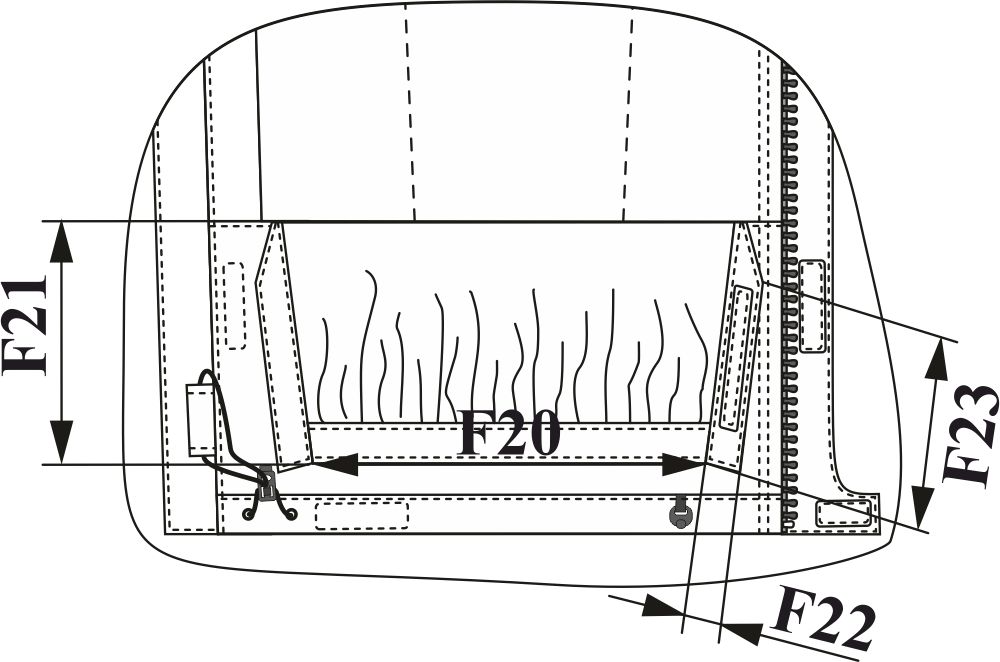 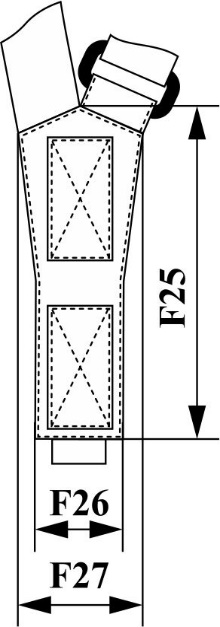 Рисунок 20                                                          Рисунок 211.5. Основні вимоги до виготовлення1.5.1. Класифікація та види стібків, строчок і швів, що застосовуються для виготовлення куртки – згідно з ДСТУ ISO 4915, ДСТУ ISO 4916.1.5.2. Костюм виготовляють без поділу на ґатунки, при цьому повинен відповідати вимогам, що пред’являються до виробів першого ґатунку відповідно до ГОСТ 11259*.1.5.3. Ширина основних швів зшивання деталей костюма становить (1,0 ± 0,1) см, швів обшивання – (0,7 ± 0,1) см. Кількість стібків на 5 см строчки не менше 16.1.5.4. Закріпки ставлять на спецмашині довжиною (1,0 ± 0,3) см, допускається виконувати закріпки прямою однолінійною човниковою зворотною строчкою.1.5.5. Усі шви повинні бути закріплені, кінці ниток обрізані.1.5.8. Лінійні розміри платформ із контактного петельного полотна повинні відповідати лінійним розмірам знімних планшетів.1.5.9. Кінці трикотажного контактного петельного полотна та текстильних застібок (кути оформляють з невеликим заокругленням) повинні бути оброблені термічним способом (гарячий відріз). Текстильні застібки куртки додатково закріплені «навхрест». Текстильні застібки «петлі» застібки хлястика капюшона та низа брюк посилено поздовжньою строчкою. 1.5.10. Дозволяється центральну бортову застібку на застібку-блискавку обробляти не доходячи до низу більше ніж на 5,0 см.1.5.11. Зрізи стрічки текстильної (репсової) для кріплення ґудзиків оплавляють для запобігання розпусканню, складають вдвоє, протягують через отвори ґудзика; один край (зі згином) настрочують строчкою 0,2 см від краю, інший (два зрізи) підгинають та настрочують. Допускається закріпляти краї стрічки за допомогою закріпок на спецмашині.1.5.12. У готових виробах не допускаються пропуски стібків у строчках, скривлення швів, розриви строчок та інші дефекти відповідно до ДСТУ2033.Примітка:* Стандарт скасовано на території України з 01.01.2019р.1.6. Комплектність1.6.1. Костюм (куртка, брюки) утеплений комплектують за розмірами та зростами.1.6.2. Куртка комплектується нарукавним знаком «ПОЛІЦІЯ», зразок-еталон якого затверджено в установленому порядку, знімними планшетами з написом «ПОЛІЦІЯ» на пілочку та спинку з текстильними застібками.1.7. Маркування1.7.1. Маркування костюму повинно відповідати вимогам цього технічного опису.Маркування повинно виконуватись українською мовою.Для маркування костюма повинні застосовуватися:товарний ярлик;етикетка;пакувальний лист.1.7.2. Товарний ярлик повинен містити таку інформацію:повна назва, адреса, контактний телефон та код ЄДРПОУ постачальника; якщо постачальник не є виробником, додатково зазначається назва підприємства-виробника та код ЄДРПОУ;назва предмету матеріального забезпечення згідно з нормами належності Національної поліції України;зазначення нормативно-технічної документації на виріб;розмірні ознаки виробу (зріст, обхват грудей, обхват талії);артикул* та сировинний склад основної тканини;номер та дата договору, за яким здійснюється поставка;місяць та рік виготовлення;індивідуальний ідентифікаційний номер штрих-код «EAN13» кожного виробу (за наявності).Товарний ярлик виготовляється з картону або цупкого паперу.Товарний ярлик кріпиться до низу лівого рукава куртки.1.7.3. Етикетка повинна мати наступні реквізити:емблема Національної поліції України;назва предмету матеріального забезпечення згідно з нормами належності Національної поліції України;напис ««ВЛАСНІСТЬ НАЦІОНАЛЬНОЇ ПОЛІЦІЇ УКРАЇНИ»;розмірні ознаки виробу (зріст, обхват грудей, обхват талії);артикул* та сировинний склад основної тканини;символи щодо догляду за виробом;найменування постачальника; якщо постачальник не є виробником, додатково зазначається назва підприємства-виробника;номер та дата договору, за яким здійснюється поставка;місяць та рік виготовлення;індивідуальний ідентифікаційний номер штрих-код «EAN13» виробу (за наявності).Для етикетки повинні застосовуватись зносостійкі ткані стрічки або стрічки з нетканих матеріалів з поверхневою щільністю не менше 50 г/м². Етикетка повинна мати краї, що не осипаються та кріпиться до виробу у вигляді петлі (рис. 22).Інформація на етикетці повинна легко читатися протягом усього терміну експлуатації виробу. Примітка:* У разі відсутності артикула тканини, зазначається її назва, тип тощо.Розмірні ознаки костюма (зріст, обхват грудей, обхват талії) позначаються повними величинами згідно таблиць 1 – 3 або в умовному значенні згідно таблиць 1 – 2 .Етикетка в куртці пришивається до лівого бічного шва підкладки спинки на відстані (18 – 20) см від шва з’єднання підкладки з обшивкою низа.Етикетка в брюки пришивається до середнього шва задніх половин підкладки на відстані (8 – 10) см від шва пришивання пояса.1.7.4. Транспортне маркування повинно відповідати вимогам цього технічного опису.До кожної одиниці транспортної тари з готовими виробами прикріплюють пакувальний лист з реквізитами:повна назва, адреса, контактний телефон та код ЄДРПОУ постачальника; якщо постачальник не є виробником, додатково зазначається назва підприємства-виробника та код ЄДРПОУ;назва предмету матеріального забезпечення згідно з нормами належності Національної поліції України;кількість та розмір упакованих виробів;зазначення нормативно-технічної документації на виріб;номер та дата договору, за яким здійснюється поставка;місяць та рік виготовлення.1.7.5. Особливі вимоги до маркування встановлюються замовником.1.7.6. Кожний виріб повинен комплектуватися інструкцією з експлуатації, що кріпиться до виробу разом з товарним ярликом.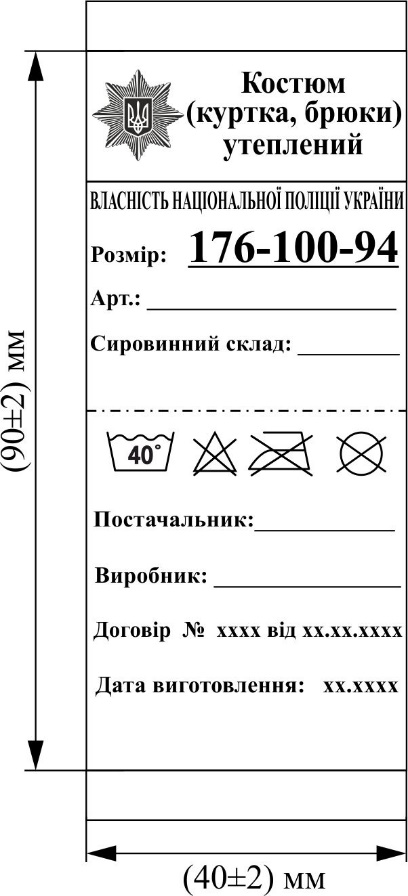 Рисунок 221.8. Пакування 1.8.1. Пакування костюма повинно відповідати вимогам цього технічного опису.1.8.2. Куртку комплектують з брюками за розмірами.1.8.3. Куртки застібають та укладають спинкою донизу, ліву пілочку накладають на праву. Рукави укладають на пілочці уздовж виробу. Складені брюки кладуть на середину виробу. Куртку перегинають упоперек по лінії талії пілочками всередину.1.8.4. Кожен костюм пакують у поліетиленовий пакет. Пакети закривають в будь-який спосіб, що забезпечує збереження виробу при транспортуванні та зберіганні. 1.8.5. Костюми пакують у транспортну тару по 5 одиниць.1.8.6. Для транспортної тари при пакуванні виробу застосовують ящики з гофрованого картону або мішок. 1.8.7. Допускається при пакуванні костюма для транспортної тари застосовувати мішки з тканини зі вмістом хімічних волокон та з нетканих полотно-прошивних матеріалів.1.8.8. До кожного ящика або мішка вкладається пакувальний лист.1.8.9. Особливі вимоги до пакування встановлюються замовником.1.8.10. Кожний виріб повинен комплектуватися інструкцією з експлуатації.2. ПРАВИЛА ПРИЙМАННЯ ТА МЕТОДИ КОНТРОЛЮВАННЯ2.1. Правила приймання повинні відповідати вимогам цього технічного опису.2.2. Перевірка якості продукції проводиться із застосуванням органолептичного та вимірювального способів контролю.2.3. Якість та посадку виробу визначають у виробах, що мають товарний вигляд і контролюють на столі з горизонтальною поверхнею, манекенах типової статури або фігурах відповідних розмірів.2.4. Для контролю лінійних вимірювань виробів, частоти стібків і розмірів дефектів зовнішнього вигляду матеріалів та виробу застосовують вимірювальну лінійку, рулетку, трикутник з ціною поділки 1 мм, текстильну лупу, транспортир.2.5. Вироби за зовнішнім виглядом, посадкою виробу на фігурі, технологією виготовлення та застосовуванням матеріалів повинні відповідати зразку-еталону, затвердженому замовником.Вироби, які не відповідають зразку-еталону, слід вважати такими, що не відповідають вимогам технічного опису.3. ТРАНСПОРТУВАННЯ ТА ЗБЕРІГАННЯ3.1. Транспортування готових виробів здійснюється усіма видами транспорту відповідно до правил перевезень вантажів, які діють на даному виді транспорту і забезпечують збереження виробів від атмосферних впливів.3.2. Вироби мають зберігатися у складських приміщеннях при температурі  не  нижче 5 °C  і  не  вище  40 °C, відносної  вологості  повітря 50 – 70 % і повинні бути захищені від прямих сонячних променів, атмосферних впливів, впливу пари, газів і хімічних речовин, які можуть завдати шкоди.4. ВКАЗІВКИ ЩОДО ЕКСПЛУАТАЦІЇ 4.1. Костюм повинен використовуватися відповідно до призначення, зазначеного в цьому технічному опису.4.2. Символи щодо догляду виробу згідно з ДСТУ ISO 3758 (рис. 23).4.3. Вказівки щодо експлуатації виробу: допускається ручне або делікатне машинне прання при температурі не вище 40ºС з нейтральними миючими засобами (рідкі засоби без активних речовин);допускається додаткове полоскання;віджимання при мінімальних обертах;не допускається застосовувати сушку у барабані, застосовувати тільки сушку у вертикальному або горизонтальному положенні;забороняється відбілювання;забороняється прасування;не підлягає хімічному чищенню;забороняється зберігання у вологому, не просушеному стані.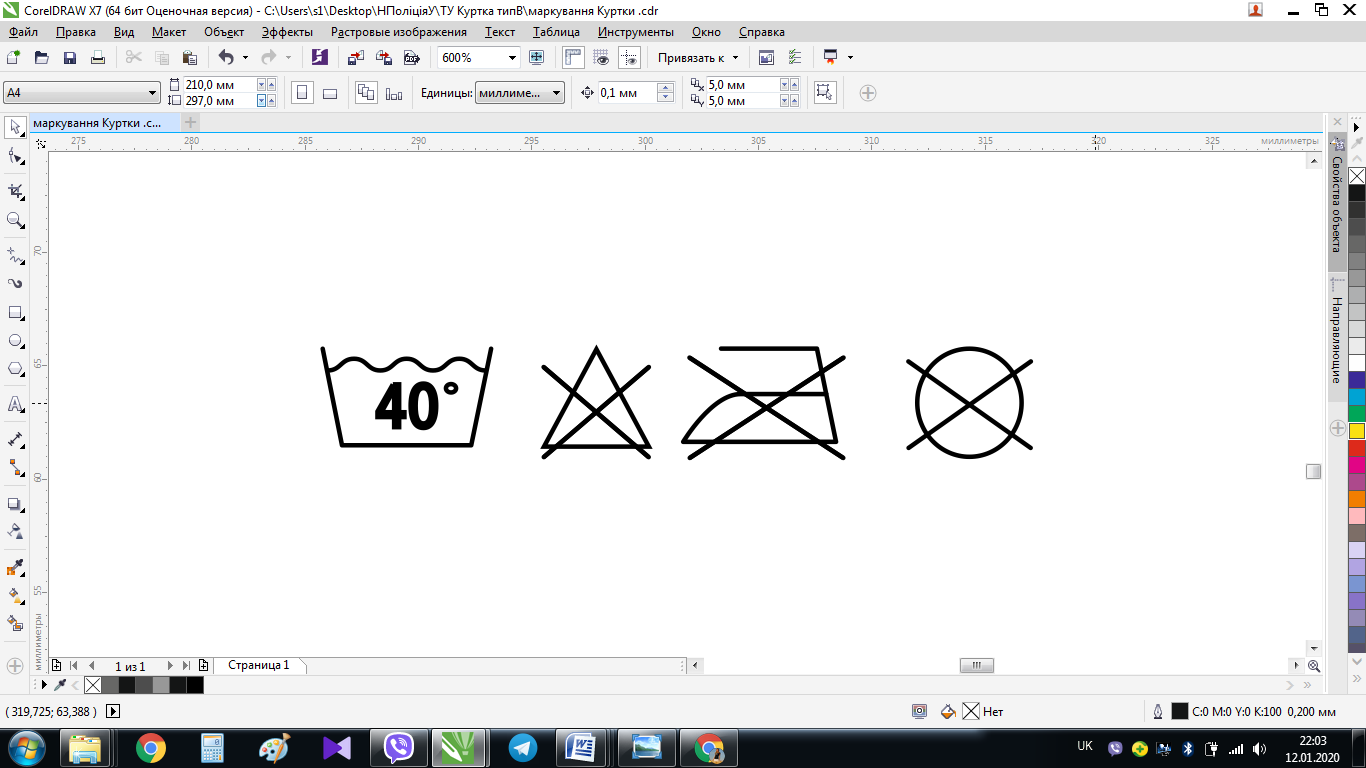 Рисунок 235. ГАРАНТІЇ ВИРОБНИКА5.1 Виробник гарантує відповідність якості костюма вимогам цього технічного опису при дотриманні умов транспортування, зберігання та експлуатації 5.2 Гарантійний термін експлуатації – 6 місяців з дати видачі виробу в експлуатацію .5.3 Допускається за згодою постачальника/виробника і замовника установлювати у договірній документації інші правила обчислення термінів.Додаток АСПЕЦИФІКАЦІЯ ДЕТАЛЕЙ КРОЮ КОСТЮМАТаблиця А.1. – Специфікація деталей крою курткиПродовження таблиці А.1.Продовження таблиці А.1.Таблиця А.2. – Специфікація деталей крою брюкПродовження таблиці А.2.Примітка:* Дозволяється виготовляти деталі крою із двох частин.** Матеріал утеплювача нетканного «холософт» (поверхнева щільність не менше 150 г/ м²) розділяється на два шари.Додаток БХІМІЧНІ ТА ФІЗИКО-МЕХАНІЧНІ ПОКАЗНИКИ МАТЕРІАЛІВТаблиця Б.1. – Основні хімічні та фізико-механічні показники плащової тканини з мембранним покриттям комбінованого переплетення типу «Ріпстоп», розмір клітини армуючої структури (1,5х1,5) ±0,5) ммТаблиця Б.2. – Основні фізико-механічні та хімічні показники тканини підкладковоїТаблиця Б.3. – Основні фізико-механічні та хімічні показники трикотажного начісного полотна типу "фліс" з антипілінговою обробкою темно-синього кольоруПродовження таблиці Б.3.Таблиця Б.4. – Фізико-механічні та хімічні показники застібки текстильноїПродовження таблиці Б.4.Таблиця Б.5. – Фізико-механічні та хімічні показники стрічки еластичноїКерівник Учасника процедури закупівлі	                                            _________________________	(П.І.Б.) (або уповноважена особа) 					(підпис) М.П.  (за наявності)Зріст типової фігури, смІнтервал зросту, смУмовний зріст158Від       155  до  161 включно1164Понад  161  до  167 включно2170Понад  167  до  173 включно3176Понад  173  до  179 включно4182Понад  179  до  185 включно5188Понад  185  до  191 включно6194Понад  191  до  197 включно7200Понад  197  до  203 включно8Обхват грудей типової фігури, смІнтервал обхвату грудей, смУмовний розмір88Від       86  до 90 включно4492Понад  90  до 94 включно4696Понад  94  до 98 включно48100Понад  98  до 102 включно50104Понад  102 до 106 включно52108Понад  106 до 110 включно54112Понад  110 до  114 включно56116Понад  114 до 118 включно58120Понад  118 до 122 включно60124Понад  122  до 126 включно62128Понад  126  до 130 включно64Номер повнотної групиОбхват грудей, смОбхват грудей, смОбхват грудей, смОбхват грудей, смОбхват грудей, смОбхват грудей, смОбхват грудей, смОбхват грудей, смОбхват грудей, смОбхват грудей, смОбхват грудей, смНомер повнотної групи889296100104108112116120124128Номер повнотної групиОбхват талії, смОбхват талії, смОбхват талії, смОбхват талії, смОбхват талії, смОбхват талії, смОбхват талії, смОбхват талії, смОбхват талії, смОбхват талії, смОбхват талії, см48286909498102106110114118122Найменування матеріалівНормативна документація Призначення матеріалу123Тканина плащова з мембранним покриттям армована комбінованого переплетення типу «Ріпстоп», розмір клітини армуючої структури (1,5х1,5) ± 0,5) мм (сировинний склад: поліефір – 100%, поверхнева щільність не менше 170 г/м²)Згідно підприємства-виробникаДля верху куртки та брюкТканина підкладкова (сировинний склад: поліефір – 100%, поверхнева щільність (50 – 65) г/м²)ДСТУ ГОСТ 20272Для підкладки частин пілочок та нижньої частини спинки куртки; підкладки брюк та кишеньТканина плащова (сировинний склад: поліефір – 100%, поверхнева щільність (90 – 120) г/м2) Згідно підприємства-виробникаДля відлітних деталей підкладки куртки та брюкТрикотажне начісне полотно типу «фліс» з антипілінговою обробкою темно-синього кольору (сировинний склад: поліефір –100%, поверхнева щільність не менше 190 г/м²)Згідно підприємства-виробникаДля внутрішніх манжет рукавів, для підкладки середньої та бічних частин капюшона куртки, горішньої частини вітрозахисної планки, підкладки горішньої частини спинки та нагрудних прорізних кишень пілочок, внутрішньої середньої частини пояса задніх половин брюкМатеріал нетканий утеплювальний «холософт» (сировинний склад: поліефір 100 %, поверхнева щільність не менше 200 г/м²)Згідно підприємства-виробникаДля утеплення пілочок та спинки куртки Матеріал нетканий утеплювальний «холософт» (сировинний склад: поліефір 100 %, поверхнева щільність не менше 150 г/м²)Згідно підприємства-виробникаДля утеплення рукавів,  коміра-стояка куртки та брюк123Полотно трикотажне сітчасте (сировинний склад: поліефір – 100 %, поверхнева щільність не менше 60 г/м2) Згіднопідприємства-виробникаДля накладних кишень підкладки курткиПолотно контактне петельне з поліуретановим просоченням, (сировинний склад: поліамід –100%, поверхнева щільність (200 ± 10) г/м²Згіднопідприємства-виробникаДля платформ на куртці Застібка-блискавка Т6, роз'ємна з двома бігунками, з верхнім на нижнім обмежувачем, довжиною:75 см, 80 см, 85 см, 90 см,ДСТУ 4146Для застібання куртки Застібка-блискавка Т6, роз'ємна з двома бігунками, довжиною:(95 –125) смДСТУ 4146Для застібання бічних розрізів брюкЗастібка-блискавка Т6, роз'ємна з одним бігунком довжиною: 40 см, 45 см, 50 смДСТУ 4146Для пристібання капюшона до курткиЗастібка-блискавка Т6, нероз'ємна з двома бігунками довжиною:  30 смДСТУ 4146Для застібання бічних розрізів курткиЗастібка-блискавка Т6, нероз'ємна з одним бігунком довжиною:– 16 см;– 18 см;– 20 см;– 30 смДСТУ 4146Для застібання:– прорізних кишень рукавів куртки;– потаємної кишені лівої пілочки та кишень підкладки пілочок куртки;– застібки брюк; кишені спинки куртки;– нагрудних кишень пілочок куртки та кишені брюкСтрічка еластична, шириною:– 20 мм;– 35 мм;– 40 ммЗгідно підприємства-виробникаДля:– стягування манжет; для кріплення гачка по низу брюк;– стягування частин пояса передніх половин брюк; – для підтяжок123Стрічка еластична посилена з прогумованими смужками зверху та знизу, шириною 25 ммЗгідно підприємства-виробникаДля відлітної деталі підкладки куртки та брюкСтрічка текстильна (репсова), шириною:– (8 – 10) мм;– 25 ммДСТУ 3482Для:– кріплення ґудзиків застібки пояса брюк, фіксаторів еластичного шнура;– петель та петлі-хомутика на підтяжкахСтрічка ремінна, шириною 25 ммДСТУ 2038Для хомутиків пояса брюк Застібка текстильна (сировинний склад: поліамід – 100%), шириною:– 15 мм;– 25 мм;– 40 ммДСТУ 2057Для застібання:– зовнішніх настрочних планок брюк;– хлястиків зовнішніх настрочних планок брюк, хлястика капюшона;– на хлястиках підтяжок для кріплення та фіксації Шнур еластичний, діаметром(3,0 – 3,5) ммДСТУ 3402 Для стягування кулісок куртки та брюк, капюшонаФіксатор пластмасовий:– з бічним отвором для кріплення;– двома отворамиЗгідно підприємства-виробникаДля фіксації еластичного шнура:– по низу куртки та брюк;– кулісок капюшона та коміра-стоякаОбмежувач пластмасовийЗгідно підприємства-виробникаДля фіксатора коміра-стоякаКнопка латунна з емблемою НПУ (міді не менше 60%, з покриттям (міді не менше 80%) спіральна діаметром (17 ± 1) мм або кільцевого типу («О»-подібна) з пластмасовим посилювачем, діаметром (15 ± 1) мм)Згідно підприємства-виробникаДля застібання куртки та капюшона, відлітної деталі підкладки куртки, верхніх хлястиків планок брюк123Блочка металева з пластмасовим посилювачем, внутрішній діаметр (4,6 – 5,0) ммЗгідно підприємства-виробникаДля оброблення отворів Гудзики поліамідні термостійкі з двома прямокутними отворами, діаметром:– 28 мм– 20 ммЗгідно підприємства-виробникаДля застібання пояса брюк, розташовані на:– правій половині;– лівій половиніПряжка (рамка) поліамідна термостійка з двома щілинами шириною 4,0 смЗгідно підприємства-виробникаДля кріплення деталей підтяжокПряжка (рамка) поліамідна термостійка з однією щілиною шириною 4,0 смЗгідно підприємства-виробникаДля регулювання довжини підтяжокГачок пластмасовийЗгіднопідприємства-виробникаДля кріплення низу брюк до взуттяСтрічка герметизуюча, шириною (20 – 25) мм Згідно підприємства-виробникаДля герметизації основних швів куртки та брюкШнур плетений з поліуретановим наконечником з емблемою НПУ та написом «ПОЛІЦІЯ»Згідно підприємства-виробникаДля брелка (пулера) бігунка застібки-блискавки центральної бортової застібки куртки Шнур плетений з поліуретановим наконечником з написом «ПОЛІЦІЯ»Згідно підприємства-виробникаДля брелка (пулера) бігунка застібок-блискавок кишень, бічних швів куртки та брюкНитки армовані швейніГОСТ 6309*Для виготовлення куртки та брюкНайменування виміруУмовне позначення на рисункуЗріст, смОбхват грудей, смОбхват грудей, смОбхват грудей, смОбхват грудей, смОбхват грудей, смОбхват грудей, смОбхват грудей, смОбхват грудей, смОбхват грудей, смОбхват грудей, смОбхват грудей, смОбхват грудей, смДопустиме відхилення, смНайменування виміруУмовне позначення на рисункуЗріст, см889296100104108112116120120124128Допустиме відхилення, смДовжина виробу від шва вшивання коміра до низу, см, (рис.6)L115877,577,577,577,577,577,577,577,577,577,577,577,5±1,0Довжина виробу від шва вшивання коміра до низу, см, (рис.6)L116479,579,579,579,579,579,579,579,579,579,579,579,5±1,0Довжина виробу від шва вшивання коміра до низу, см, (рис.6)L117081,581,581,581,581,581,581,581,581,581,581,581,5±1,0Довжина виробу від шва вшивання коміра до низу, см, (рис.6)L117683,583,583,583,583,583,583,583,583,583,583,583,5±1,0Довжина виробу від шва вшивання коміра до низу, см, (рис.6)L118285,585,585,585,585,585,585,585,585,585,585,585,5±1,0Довжина виробу від шва вшивання коміра до низу, см, (рис.6)L118887,587,587,587,587,587,587,587,587,587,587,587,5±1,0Довжина виробу від шва вшивання коміра до низу, см, (рис.6)L119489,589,589,589,589,589,589,589,589,589,589,589,5±1,0Довжина виробу від шва вшивання коміра до низу, см, (рис.6)L120091,591,591,591,591,591,591,591,591,591,591,591,5±1,0Ширина спинки по кокетці, (рис.6)L2158-20048,549,550,551,552,553,554,555,556,556,557,558,5±1,0Довжина кокетки спинки посередині, см, (рис.6)L3158-20016,816,816,816,816,816,816,816,816,816,816,816,8±0,3Довжина пілочки по краю борта від шва вшивання коміра до низу, см, (рис.9)L415866,166,466,767,067,367,667,968,268,568,868,869,1±1,0Довжина пілочки по краю борта від шва вшивання коміра до низу, см, (рис.9)L416468,168,468,769,069,369,669,970,270,570,870,871,1±1,0Довжина пілочки по краю борта від шва вшивання коміра до низу, см, (рис.9)L417070,170,470,771,071,371,671,972,272,572,872,873,1±1,0Довжина пілочки по краю борта від шва вшивання коміра до низу, см, (рис.9)L417672,172,472,773,073,373,673,974,274,574,874,875,1±1,0Довжина пілочки по краю борта від шва вшивання коміра до низу, см, (рис.9)L418274,174,474,775,075,375,675,976,276,576,876,877,1±1,0Довжина пілочки по краю борта від шва вшивання коміра до низу, см, (рис.9)L418876,176,476,777,077,377,677,978,278,578,878,879,1±1,0Довжина пілочки по краю борта від шва вшивання коміра до низу, см, (рис.9)L419478,178,478,779,079,379,679,980,280,580,880,881,1±1,0Довжина пілочки по краю борта від шва вшивання коміра до низу, см, (рис.9)L420080,180,480,781,081,381,681,982,282,582,882,883,1±1,0Довжина кокетки пілочки по краю борта від шва вшивання коміра до шва з’єднання з пілочкою, см, (рис.9)L5158-2007,47,788,38,68,99,29,59,810,110,110,4±0,3Найменування виміруУмовне позначення на рисункуЗріст, смОбхват грудей, смОбхват грудей, смОбхват грудей, смОбхват грудей, смОбхват грудей, смОбхват грудей, смОбхват грудей, смОбхват грудей, смОбхват грудей, смОбхват грудей, смОбхват грудей, смДопустиме відхилення, смНайменування виміруУмовне позначення на рисункуЗріст, см889296100104108112116120124128Допустиме відхилення, смДовжина нагрудної кишені пілочки, см, (рис.9)L6158-20030,530,530,530,530,530,530,530,530,530,530,5±0,5Ширина виробу по переду на рівні кокетки в застібнутому стані, см, (рис.7)L7158-20047,048,049,050,051,052,053,054,055,056,057,0±1,0Ширина куртки на рівні глибини пройми в застібнутому вигляді, см, (рис.7)L8158-20062,064,066,068,070,072,074,076,078,080,082,0±1,0Ширина пілочки від краю борта до рельєфного шва, см, (рис.9)L9158-20018,318,719,119,519,920,320,721,121,521,922,3±0,5Ширина куртки внизу в застібнутому вигляді, см, (рис.7)L10158-20060,562,564,566,568,570,572,574,576,578,580,5±1,0Ширина зовнішньої планки куртки, см, (рис.7)L11158-2007,87,87,87,87,87,87,87,87,87,87,8±0,3Відстань від краю борта до накладної деталі, см, (рис.8)L12158-20010,110,410,711,011,311,611,912,212,512,813,1±0,3Довжина умовної лінії плечового шва, см, (рис.7)L13158-20016,917,217,517,818,118,418,719,019,319,619,9±0,5Довжина рукава з манжетою, см, (рис.6)L1415863,063,063,063,063,063,063,063,063,063,063,0±1,0Довжина рукава з манжетою, см, (рис.6)L1416465,065,065,065,065,065,065,065,065,065,065,0±1,0Довжина рукава з манжетою, см, (рис.6)L1417067,067,067,067,067,067,067,067,067,067,067,0±1,0Довжина рукава з манжетою, см, (рис.6)L1417669,069,069,069,069,069,069,069,069,069,069,0±1,0Довжина рукава з манжетою, см, (рис.6)L1418271,071,071,071,071,071,071,071,071,071,071,0±1,0Довжина рукава з манжетою, см, (рис.6)L1418873,073,073,073,073,073,073,073,073,073,073,0±1,0Довжина рукава з манжетою, см, (рис.6)L1419475,075,075,075,075,075,075,075,075,075,075,0±1,0Довжина рукава з манжетою, см, (рис.6)L1420077,077,077,077,077,077,077,077,077,077,077,0±1,0Найменування виміруУмовне позначення на рисункуЗріст, смОбхват грудей, смОбхват грудей, смОбхват грудей, смОбхват грудей, смОбхват грудей, смОбхват грудей, смОбхват грудей, смОбхват грудей, смОбхват грудей, смОбхват грудей, смОбхват грудей, смДопустиме відхилення, смНайменування виміруУмовне позначення на рисункуЗріст, см889296100104108112116120124128Допустиме відхилення, смШирина рукава на рівні глибини пройми, см, (рис.9)L15158-20027,227,828,429,029,630,230,831,432,032,633,2±0,7Ширина рукава по низу в стягнутому вигляді, см, (рис.6)L16158-20010,310,610,911,211,511,812,112,412,713,013,3±0,5Ширина манжети, см, (рис.6)L17158-2005,05,05,05,05,05,05,05,05,05,05,0±0,2Довжина зміцнювальної накладки від найвищої точки з’єднання з клином рукава, см, (рис.6)L1815832,532,532,532,532,532,532,532,532,532,532,5±0,5Довжина зміцнювальної накладки від найвищої точки з’єднання з клином рукава, см, (рис.6)L1816433,533,533,533,533,533,533,533,533,533,533,5±0,5Довжина зміцнювальної накладки від найвищої точки з’єднання з клином рукава, см, (рис.6)L1817034,534,534,534,534,534,534,534,534,534,534,5±0,5Довжина зміцнювальної накладки від найвищої точки з’єднання з клином рукава, см, (рис.6)L1817635,535,535,535,535,535,535,535,535,535,535,5±0,5Довжина зміцнювальної накладки від найвищої точки з’єднання з клином рукава, см, (рис.6)L1818236,536,536,536,536,536,536,536,536,536,536,5±0,5Довжина зміцнювальної накладки від найвищої точки з’єднання з клином рукава, см, (рис.6)L1818837,537,537,537,537,537,537,537,537,537,537,5±0,5Довжина зміцнювальної накладки від найвищої точки з’єднання з клином рукава, см, (рис.6)L1819438,538,538,538,538,538,538,538,538,538,538,5±0,5Довжина зміцнювальної накладки від найвищої точки з’єднання з клином рукава, см, (рис.6)L1820039,539,539,539,539,539,539,539,539,539,539,5±0,5Довжина зміцнювальної накладки вздовж бічного шва, см, (рис.9)L1915821,421,421,421,421,421,421,421,421,421,421,4±0,5Довжина зміцнювальної накладки вздовж бічного шва, см, (рис.9)L1916421,721,721,721,721,721,721,721,721,721,721,7±0,5Довжина зміцнювальної накладки вздовж бічного шва, см, (рис.9)L1917022,022,022,022,022,022,022,022,022,022,022,0±0,5Довжина зміцнювальної накладки вздовж бічного шва, см, (рис.9)L1917622,322,322,322,322,322,322,322,322,322,322,3±0,5Довжина зміцнювальної накладки вздовж бічного шва, см, (рис.9)L1918222,622,622,622,622,622,622,622,622,622,622,6±0,5Довжина зміцнювальної накладки вздовж бічного шва, см, (рис.9)L1918822,922,922,922,922,922,922,922,922,922,922,9±0,5Довжина зміцнювальної накладки вздовж бічного шва, см, (рис.9)L1919423,223,223,223,223,223,223,223,223,223,223,2±0,5Довжина зміцнювальної накладки вздовж бічного шва, см, (рис.9)L1920023,523,523,523,523,523,523,523,523,523,523,5±0,5Ширина зміцнювальної накладки в найширшому місті, см, (рис.6)L20158-20017,617,818,018,218,418,618,819,019,219,419,6±0,5Ширина зміцнювальної накладки внизу по шву пришивання манжети, см, (рис.6)L21158-20011,912,112,312,512,712,913,113,313,513,713,9±0,5Найменування виміруУмовне позначення на рисункуЗріст, смОбхват грудей, смОбхват грудей, смОбхват грудей, смОбхват грудей, смОбхват грудей, смОбхват грудей, смОбхват грудей, смОбхват грудей, смОбхват грудей, смОбхват грудей, смОбхват грудей, смДопустиме відхилення, смНайменування виміруУмовне позначення на рисункуЗріст, см889296100104108112116120124128Допустиме відхилення, смДовжина коміра по шву вшивання, см, (рис.10)L22158-20052,753,854,956,057,158,259,360,461,562,663,7±1,0Ширина коміра посередині, см, (рис.10)L23158-20011,011,011,011,011,011,011,011,011,011,011,0±0,3Довжина планки коміра, см, (рис.10)L24158-20031,032,033,034,035,036,037,038,039,040,041,0±1,0Довжина капюшона по нижньому краю, см, (рис.11)L25158-20044,545,546,547,548,549,550,551,552,553,554,5±1,0Ширина капюшона, см, (рис.12)L26158-20024,024,525,025,526,026,527,027,528,028,529,0±1,0Довжина капюшона по лицевому краю, см, (рис.12)L27158-20037,437,637,838,038,238,438,638,839,039,239,4±1,0Довжина нижньої частини капюшона з внутрішньої сторони посередині, см, (рис.13)L28158-20012,512,512,512,512,512,512,512,512,512,512,5±0,5Довжина хлястика капюшона, см, (рис.6)L29158-20011,011,011,011,011,011,011,011,011,011,011,0±0,3Ширина хлястика капюшона, см, (рис.6)L30158-2004,04,04,04,04,04,04,04,04,04,04,0±0,2Ширина фігурного клапана капюшона посередині, см (рис.8)L31158-2007,07,07,07,07,07,07,07,07,07,07,0±0,3Довжина фігурного клапана капюшона, см, (рис.6)L32158-20010,510,510,510,510,510,510,510,510,510,510,5±0,3Довжина накладної кишені під-кладки куртки, см, (рис.14) L33158-20023,523,523,523,523,523,523,523,523,523,523,5±0,5Ширина накладної кишені підкладки куртки, см, (рис.14)L34158-20017,517,517,517,517,517,517,517,517,517,517,5±0,5Найменування виміруУмовне позначення на рисункуЗріст, смОбхват грудей, смОбхват грудей, смОбхват грудей, смОбхват грудей, смОбхват грудей, смОбхват грудей, смОбхват грудей, смОбхват грудей, смОбхват грудей, смОбхват грудей, смОбхват грудей, смДопустиме відхилення, смНайменування виміруУмовне позначення на рисункуЗріст, см889296100104108112116120124128Допустиме відхилення, смДовжина відлітної деталі підкладки посередині, см, (рис.14)L35158-20014,514,514,514,514,514,514,514,514,514,514,5±0,5Ширина бічної частини відлітної деталі підкладки, см, (рис.14)L36158-2009,09,09,09,09,09,09,09,09,09,09,0±0,3Довжина вільного краю бічної частини відлітної деталі підкладки, см, (рис.14)L37158-20011,511,511,511,511,511,511,511,511,511,511,5±0,5Найменування виміруУмовне позначення на рисункуЗріст, смОбхват грудей, смОбхват грудей, смОбхват грудей, смОбхват грудей, смОбхват грудей, смОбхват грудей, смОбхват грудей, смОбхват грудей, смОбхват грудей, смОбхват грудей, смОбхват грудей, смДопустиме відхилення, смНайменування виміруУмовне позначення на рисункуЗріст, см889296100104108112116120124128Допустиме відхилення, смДовжина по бічному шву від шва пришивання пояса до низу, см, (рис.15)F115894,594,594,594,594,594,594,594,594,594,594,5±1,5Довжина по бічному шву від шва пришивання пояса до низу, см, (рис.15)F116498,598,598,598,598,598,598,598,598,598,598,5±1,5Довжина по бічному шву від шва пришивання пояса до низу, см, (рис.15)F1170102,5102,5102,5102,5102,5102,5102,5102,5102,5102,5102,5±1,5Довжина по бічному шву від шва пришивання пояса до низу, см, (рис.15)F1176106,5106,5106,5106,5106,5106,5106,5106,5106,5106,5106,5±1,5Довжина по бічному шву від шва пришивання пояса до низу, см, (рис.15)F1182110,5110,5110,5110,5110,5110,5110,5110,5110,5110,5110,5±1,5Довжина по бічному шву від шва пришивання пояса до низу, см, (рис.15)F1188114,5114,5114,5114,5114,5114,5114,5114,5114,5114,5114,5±1,5Довжина по бічному шву від шва пришивання пояса до низу, см, (рис.15)F1194118,5118,5118,5118,5118,5118,5118,5118,5118,5118,5118,5±1,5Довжина по бічному шву від шва пришивання пояса до низу, см, (рис.15)F1200122,5122,5122,5122,5122,5122,5122,5122,5122,5122,5122,5±1,5Довжина по кроковому шву, см, (рис.16)F215868,468,167,867,567,266,966,666,366,065,765,4±1,5Довжина по кроковому шву, см, (рис.16)F216471,971,671,371,070,770,470,169,869,569,268,9±1,5Довжина по кроковому шву, см, (рис.16)F217075,475,174,874,574,273,973,673,373,072,772,4±1,5Довжина по кроковому шву, см, (рис.16)F217678,978,678,378,077,777,477,176,876,576,275,9±1,5Довжина по кроковому шву, см, (рис.16)F218282,482,181,881,581,280,980,680,380,079,779,4±1,5Довжина по кроковому шву, см, (рис.16)F218885,985,685,385,084,784,484,183,883,583,282,9±1,5Довжина по кроковому шву, см, (рис.16)F219489,489,188,888,588,287,987,687,387,086,786,4±1,5Довжина по кроковому шву, см, (рис.16)F220092,992,692,392,091,791,491,190,890,590,289,9±1,5Ширина брюк по поясу в застібнутому стягнутому вигляді, см, (рис.15)F3158-20041,043,045,047,049,051,053,055,057,059,061,0±1,0Ширина на рівні середнього шва, см, (рис.16)F4158-20034,435,536,637,738,839,941,042,143,244,345,4±1,0Ширина штанини по горішньому краю зміцнювальної накладки, см, (рис.16) F5158-20028,529,229,930,631,332,032,733,434,134,835,5±0,7Найменування виміруУмовне позначення на рисункуЗріст, смОбхват грудей, смОбхват грудей, смОбхват грудей, смОбхват грудей, смОбхват грудей, смОбхват грудей, смОбхват грудей, смОбхват грудей, смОбхват грудей, смОбхват грудей, смОбхват грудей, смДопустиме відхилення, смНайменування виміруУмовне позначення на рисункуЗріст, см889296100104108112116120124128Допустиме відхилення, смШирина штанини по горішньому краю зміцнювальної накладки, см, (рис.17) F5*158-20057,058,459,861,262,664,065,466,868,269,671,0±1,0Ширина штанини по нижньому краю зміцнювальної накладки, см, (рис.16) F6158-20024,925,626,327,027,728,429,129,830,531,231,9±0,7Ширина штанини по нижньому краю зміцнювальної накладки, см, (рис.17) F6*158-20049,851,252,654,055,456,858,259,661,062,463,8±1,0Відстань від шва пришивання пояса до зміцнювальної накладки  передньої половини, см, (рис.15)F715840,040,040,040,040,040,040,040,040,040,040,0±1,0Відстань від шва пришивання пояса до зміцнювальної накладки  передньої половини, см, (рис.15)F716442,042,042,042,042,042,042,042,042,042,042,0±1,0Відстань від шва пришивання пояса до зміцнювальної накладки  передньої половини, см, (рис.15)F717044,044,044,044,044,044,044,044,044,044,044,0±1,0Відстань від шва пришивання пояса до зміцнювальної накладки  передньої половини, см, (рис.15)F717646,046,046,046,046,046,046,046,046,046,046,0±1,0Відстань від шва пришивання пояса до зміцнювальної накладки  передньої половини, см, (рис.15)F718248,048,048,048,048,048,048,048,048,048,048,0±1,0Відстань від шва пришивання пояса до зміцнювальної накладки  передньої половини, см, (рис.15)F718850,050,050,050,050,050,050,050,050,050,050,0±1,0Відстань від шва пришивання пояса до зміцнювальної накладки  передньої половини, см, (рис.15)F719452,052,052,052,052,052,052,052,052,052,052,0±1,0Відстань від шва пришивання пояса до зміцнювальної накладки  передньої половини, см, (рис.15)F720054,054,054,054,054,054,054,054,054,054,054,0±1,0Відстань від шва з’єднання частин задньої половини до низу посередині, см, (рис.18)F815840,040,040,040,040,040,040,040,040,040,040,0±1,0Відстань від шва з’єднання частин задньої половини до низу посередині, см, (рис.18)F816442,042,042,042,042,042,042,042,042,042,042,0±1,0Відстань від шва з’єднання частин задньої половини до низу посередині, см, (рис.18)F817044,044,044,044,044,044,044,044,044,044,044,0±1,0Відстань від шва з’єднання частин задньої половини до низу посередині, см, (рис.18)F817646,046,046,046,046,046,046,046,046,046,046,0±1,0Відстань від шва з’єднання частин задньої половини до низу посередині, см, (рис.18)F818248,048,048,048,048,048,048,048,048,048,048,0±1,0Відстань від шва з’єднання частин задньої половини до низу посередині, см, (рис.18)F818850,050,050,050,050,050,050,050,050,050,050,0±1,0Відстань від шва з’єднання частин задньої половини до низу посередині, см, (рис.18)F819452,052,052,052,052,052,052,052,052,052,052,0±1,0Відстань від шва з’єднання частин задньої половини до низу посередині, см, (рис.18)F820054,054,054,054,054,054,054,054,054,054,054,0±1,0Найменування виміруУмовне позначення на рисункуЗріст, смОбхват грудей, смОбхват грудей, смОбхват грудей, смОбхват грудей, смОбхват грудей, смОбхват грудей, смОбхват грудей, смОбхват грудей, смОбхват грудей, смОбхват грудей, смОбхват грудей, смДопустиме відхилення, смНайменування виміруУмовне позначення на рисункуЗріст, см889296100104108112116120124128Допустиме відхилення, смДовжина зміцнювальної накладки  передньої половинки посередині, см, (рис.15)F9158-20031,531,531,531,531,531,531,531,531,531,531,5±0,5Ширина пояса передньої половини брюк, см, (рис.16)F10158-2004,24,24,24,24,24,24,24,24,24,24,2±0,3Ширина пояса задньої половини брюк посередині, см, (рис.18)F11158-20012,012,012,012,012,012,012,012,012,012,012,0±0,5Ширина по низу, см, (рис.15)F12158-20023,724,324,925,526,126,727,327,928,529,129,7±0,5Довжина зміцнювальної накладки  низа брюк по кроковому шву, см, (рис.16)F13158-20015,015,015,015,015,015,015,015,015,015,015,0±0,5Ширина зміцнювальної накладки  низа брюк по горішньому краю, см, (рис.16)F14158-20011,511,511,511,511,511,511,511,511,511,511,5±0,5Ширина зміцнювальної накладки  низа брюк по нижньому краю, см, (рис.16)F15158-20015,015,015,015,015,015,015,015,015,015,015,0±0,5Довжина суцільно викроєного верхнього хлястика зовнішньої настрочної планки по горішньому краю, см, (рис.19)F16158-2008,58,58,58,58,58,58,58,58,58,58,5±0,3Ширина суцільно викроєного верхнього хлястика зовнішньої настрочної планки по передньому краю, см, (рис.19)F17158-2004,04,04,04,04,04,04,04,04,04,04,0±0,3Найменування виміруУмовне позначення на рисункуЗріст, смОбхват грудей, смОбхват грудей, смОбхват грудей, смОбхват грудей, смОбхват грудей, смОбхват грудей, смОбхват грудей, смОбхват грудей, смОбхват грудей, смОбхват грудей, смОбхват грудей, смДопустиме відхилення, смНайменування виміруУмовне позначення на рисункуЗріст, см889296100104108112116120124128Допустиме відхилення, смДовжина суцільно викроєного нижнього хлястика зовнішньої настрочної планки по нижньому краю, см, (рис.19)F18158-20014,014,014,014,014,014,014,014,014,014,014,0±0,3Ширина суцільно викроєного нижнього хлястика зовнішньої настрочної планки по передньому краю, см, (рис.19)F19158-2003,53,53,53,53,53,53,53,53,53,53,5±0,3Ширина відлітної деталі підкладки по низу в стягнутому вигляді, см, (рис.20)  F20158-20034,034,034,034,034,034,034,034,034,034,034,0±1,0Довжина відлітної деталі підкладки, см, (рис.20)F21158-20022,522,522,522,522,522,522,522,522,522,522,5±0,5Ширина бічної частини відлітної деталі підкладки, см, (рис.20)F22158-2005,55,55,55,55,55,55,55,55,55,55,5±0,3Довжина вільного краю бічної частини відлітної деталі підкладки, см, (рис.20)F23158-20017,017,017,017,017,017,017,017,017,017,017,0±0,5Довжина (глибина) прорізної кишені задніх половин, см, (рис.18)F24158-20031,031,031,031,031,031,031,031,031,031,031,0±1,5Довжина хлястика підтяжок, смF25158-20023,023,023,023,023,023,023,023,023,023,023,0±0,5Ширина хлястика підтяжок в самому вузькому місці, см,(рис.21)F26158-2004,84,84,84,84,84,84,84,84,84,84,8±0,3Ширина хлястика підтяжок в найширшому місті, см, (рис.21)F27158-2006,36,36,36,36,36,36,36,36,36,36,3±0,3№Найменування деталейКількість деталей крою123Деталі крою з тканини плащової з мембранним покриттямДеталі крою з тканини плащової з мембранним покриттямДеталі крою з тканини плащової з мембранним покриттям1Кокетка12Спинка13Ліва пілочка14Права пілочка15Бічна частина лівої пілочки16Бічна частина правої пілочки17Підборт28Рукав правий19Рукав лівий110Клин переднього зрізу рукава211Клин заднього зрізу рукава212Манжета рукава213Зміцнювальна накладка рукава214Обшивка низу спинки115Обшивка низу пілочки216Горішній комір117Бічний фігурний клапан горішнього коміру 218Клапан горішнього коміра119Нижній комір120Планка коміра121Бічна деталь горішнього коміра 222Зовнішня планка лівої пілочки123Зовнішня планка правої пілочки124Зовнішня частина вітрозахисної планки125Нижня частина внутрішньої частини вітрозахисної планки126Бічна частина капюшона227Середня частина капюшона128Нижня частина капюшона 229Обшивка лицевого вирізу капюшона130Планка-куліска лицевого вирізу капюшона131Хлястик капюшона112332Фігурний клапан капюшона233Обшивка нагрудної кишені пілочки234Підзор нагрудної кишені пілочки235Підзор нагрудної кишені борта лівої пілочки136Листочка кишені спинки237Підзор кишені спинки238Листочка горішньої кишені рукава239Підзор горішньої кишені рукава240Листочка нижньої кишені лівого рукава141Підзор нижньої кишені лівого рукава142Зовнішня планка рукава243Внутрішня планка рукава244Накладна деталь під спеціальний жетон145Посилювач деталі під жетон146Бічна частина відлітної деталі підкладки447Горішня обшивка накладної кишені на підкладці пілочки448Нижня обшивка накладної кишені на підкладці пілочки249Вішалка150Знімний планшет з написом «ПОЛІЦІЯ» пілочки 251Знімний планшет з написом «ПОЛІЦІЯ» спинки2Деталі крою з тканини підкладкової Деталі крою з тканини підкладкової Деталі крою з тканини підкладкової 1Горішня частина пілочки22Нижня частина пілочки23Нижня частина спинки14Горішня частина рукава25Нижня частина рукава26Підкладка нагрудної кишені пілочки27Підкладка кишені борта пілочки верхня18Підкладка кишені борта пілочки нижня19Підкладка кишені спинки верхня110Підкладка кишені спинки нижня111Підкладка горішньої кишені рукава верхня212Підкладка горішньої кишені рукава нижня213Підкладка нижньої кишені рукава1*14Деталь горизонтальної куліски капюшона115Деталь горизонтальної куліски коміра116Деталь кріплення підкладки617Нижня частина підкладки рукава4*123Деталі крою з тканини плащовоїДеталі крою з тканини плащовоїДеталі крою з тканини плащової1Відлітна деталь підкладки1Деталі крою з флісу (поверхнева щільність не менше 190 г/м²)Деталі крою з флісу (поверхнева щільність не менше 190 г/м²)Деталі крою з флісу (поверхнева щільність не менше 190 г/м²)1Підкладка бічної частини капюшона22Підкладка середньої частини капюшона13Горішня частина внутрішньої частини вітрозахисної планки14Підкладка нагрудної кишені пілочки25Горішня частина підкладки спинки16Внутрішня манжета2Деталі крою із трикотажного сітчастого полотна(поверхнева щільність не менше 60 г/м2)Деталі крою із трикотажного сітчастого полотна(поверхнева щільність не менше 60 г/м2)Деталі крою із трикотажного сітчастого полотна(поверхнева щільність не менше 60 г/м2)1Накладна кишеня підкладки 2Деталі крою із утеплювача нетканого («холософт»)(поверхнева щільність не менше 200 г/м²)Деталі крою із утеплювача нетканого («холософт»)(поверхнева щільність не менше 200 г/м²)Деталі крою із утеплювача нетканого («холософт»)(поверхнева щільність не менше 200 г/м²)1Пілочка22Горішня частина спинки13Нижня частина спинки1Деталі крою із утеплювача нетканого («холософт»)(поверхнева щільність не менше 150 г/м²)Деталі крою із утеплювача нетканого («холософт»)(поверхнева щільність не менше 150 г/м²)Деталі крою із утеплювача нетканого («холософт»)(поверхнева щільність не менше 150 г/м²)1Рукав22Нижній комір1Деталі крою з контактного петельного полотнаДеталі крою з контактного петельного полотнаДеталі крою з контактного петельного полотна1Платформа пілочки12Платформа спинки13Платформа рукава24Платформа планки зовнішньої1№Найменування деталейКількість деталей крою123Деталі крою з тканини плащової з мембранним покриттямДеталі крою з тканини плащової з мембранним покриттямДеталі крою з тканини плащової з мембранним покриттям1Передня права половина12Передня ліва половина13Горішня частини задньої половини24Нижня частини задньої половини25Зміцнювальна накладка передньої половини26Ластовиця17Відкосок18Гульфік19Ліва частина пояса передньої половини110Права частина пояса передньої половини111Середня частина зовнішній частини поясу задніх половин112Бічна частина поясу задньої половини213Обшивка внутрішньої бічної частини поясу задньої половини214Підзор прорізної кишені 115Бічна деталь-обмежувач прорізної кишені216Зміцнювальна накладка низу брюк217Обшивка низу218Зовнішня частина зовнішньої планки бічного шва219Внутрішня частина зовнішньої планки бічного шва220Внутрішня планка бічного шва221Обшивка бічного зрізу 222Бічна частина відлітної деталі низу підкладки423Куліска бічного шва низу брюк224Фігурний хлястик підтяжок425Петля для кріплення пряжки226Вішалка1Деталі крою з тканини підкладковоїДеталі крою з тканини підкладковоїДеталі крою з тканини підкладкової1Передня права половина12Передня ліва половина13Задня половина24Підкладка прорізної кишені1Деталі крою з тканини плащовоїДеталі крою з тканини плащовоїДеталі крою з тканини плащової1Відлітна деталь підкладки2123Деталі крою із утеплювача нетканого («холософт»)(поверхнева щільність не менше 150 г/м²)Деталі крою із утеплювача нетканого («холософт»)(поверхнева щільність не менше 150 г/м²)Деталі крою із утеплювача нетканого («холософт»)(поверхнева щільність не менше 150 г/м²)1Передня права половина12Передня ліва половина13Задня половина24Внутрішня частина поясу задніх половин15Відкосок 75 гр/м2**1Деталі крою з флісу (поверхнева щільність не менше 190 г/м²)Деталі крою з флісу (поверхнева щільність не менше 190 г/м²)Деталі крою з флісу (поверхнева щільність не менше 190 г/м²)1Середня частина внутрішній частини поясу задніх половин1Найменування показникаЗначення показникаНормативна документаціяСировинний склад:– поліефір, %100ДСТУ4057-2001Поверхнева щільність, г/м²,не менше170ДСТУ EN 12127:2009Стійкість до стирання по площині, число циклів, не менше10000ДСТУ ISO12947-2:2005Розривне навантаження (смужка тканини розміром 50*200 мм), Н (кгс) не менше:– за основою– за утоком750 (77)1000 (102)ДСТУ 4272:2003 ДСТУ EN ISO13934-1:2013Роздиральне навантаження (смужка тканини розміром 70*200 мм), Н (кгс), не менше:– за основою– за утоком93 (9,5)88 (9,0)ДСТУ ISO13937-2:2006ISO 13937-1:2013Водотривкість, мм.вод.ст., не менше10000ДСТУ EN 20811:2004 Водовідштовхування, умов.од., не менше90ДСТУ ISO 4920:2005 Паропроникність, г/м²/24ч (мг/см2/год), не менше 2000 (8,3)ДСТУ ISO 11092ГОСТ 22900-78*Опір проникненню водяної пари Ret, м2Па/Вт, не менше13ДСТУ ISO 11092:2005Зміна лінійних розмірів після мокрих обробок, %, не більше: – за основою– за утоком– 0,5– 0,5ДСТУ ГОСТ30157.0-2003,ДСТУ ГОСТ30157.1-2003Ступінь тривкості пофарбування до: Ступінь тривкості пофарбування до: Ступінь тривкості пофарбування до: –  світла (зміна початкового пофарбування), не менше, бал5ДСТУ ISO105-В01:2015–  прання при 40°С (зміна початкового пофарбування/зафарбовування суміжної тканини), бал, не менше 5/5ДСТУ ISO105-С06:2009–  сухого тертя (забарвлення білого бавовняного матеріалу), не менше, бал 5ДСТУ ISO105-X12:2009–  мокрого тертя (забарвлення білого бавовняного матеріалу), не менше, бал 4ДСТУ ISO105-X12:2009Найменування показникаЗначення показникаНормативна документаціяСировинний склад: поліефір, %100ДСТУ 4057-2001Поверхнева щільність, г/м²50 – 65ДСТУ EN 12127:2009Розривне навантаження смужки тканини розміром 50*200 мм, даН, не менше:– по основі– по утоку4540ДСТУ EN ISO13934-1:2018Стійкість до стирання по площині, число циклів, не менше850ДСТУ ISO12947-2:2005Коефіцієнт повітропроникності, дм3/(м2с), не менше140ISO 9237Зміна лінійних розмірів після мокрих обробок, %, не більше:– за основою– за утоком4,02,0ДСТУ ГОСТ30157.0-2003,ДСТУ ГОСТ30157.1-2003Ступінь тривкості пофарбування до:Ступінь тривкості пофарбування до:Ступінь тривкості пофарбування до:–  прання при 40°С (зміна початкового пофарбування, бал, не менше 4/5ДСТУ ISO105-С06:2009–  дії поту (зміна початкового пофарбування/забарвлення білого бавовняного матеріалу), не менше, бал4/5ДСТУ ISO105-Е04:2009–  сухого тертя (забарвлення білого бавовняного матеріалу), не менше, бал 4ДСТУ ISO105-X12:2009Найменування показникаЗначення показникаНормативна документація123Сировинний склад: поліефір, %100ДСТУ 4057-2001Поверхня лицьової сторони матеріалуначіснаорганоліптичноПоверхнева щільність, г/м², не менше190ДСТУ EN 12127:2009Розривальне зусилля по довжині (за петельними стовпчиками), Н, не менше:300ГОСТ 8847-85*Розтяжність по ширині (за петельнимирядками) при навантаженні 6Н, %I – група(від 15 до 40)ГОСТ 8847-85*123Повітропроникності, дм3/(м2с), не менше400ДСТУ ISO 9237-2003Зміна лінійних розмірів після 3-х циклів прання та сушіння, %, не більше:– за петельними стовпчиками;– за петельними рядками± 1,0± 1,0ДСТУ ISO 5077-2001,ДСТУ ISO 6330-2001Гігроскопічність,%, не більше2,0ДСТУ ГОСТ 3816:2009Схильність до пілінгованості (2000 циклів з лицевої сторони), бал, не менше3ДСТУ ISO 12945-2:2005Вміст вільного і здатного частково виді-лятися формальдегіду, мкг/г, не більше75ДСТУ ISO 14184-1:2007Ступінь тривкості пофарбування до:Ступінь тривкості пофарбування до:Ступінь тривкості пофарбування до:–  прання при 40°С (зміна початкового пофарбування, бал, не менше 4/4ДСТУ ISO105-С06:2009–  дії поту (зміна початкового пофарбування), не менше, бал4ДСТУ ISO105-Е04:2009–  сухого тертя (забарвлення білого бавовняного матеріалу), не менше, бал 4ДСТУ ISO105-X12:2009–  мокрого тертя (забарвлення білого бавовняного матеріалу), не менше, бал 4ДСТУ ISO105-X12:2009Найменування показникаЗначення показникаНормативна документація123Сировинний склад: поліамід, %100ДСТУ 4057-2001Ширина, мм25 ± 1,0ГОСТ 16218.1Товщина, мм0,8 – 1,5ГОСТ 16218.1Розривне навантаження, Н, не менше:3000ДСТУ 2038Зусилля відриву, Н, не менше7,5ДСТУ 2058, ДСТУ EN 12242Питоме зусилля зсуву після прання, Н/см², не менше6ДСТУ 2060Питоме зусилля зсуву після 10000 циклів закриття-відкриття, Н/см², не менше4ДСТУ 2060Питоме зусилля розшарування, Н/см, не менше1,5ДСТУ 2059Питоме зусилля розшарування після прання, Н/см, не менше1,3ДСТУ 2059Питоме зусилля розшарування після 10000 циклів закриття-відкриття, Н/см, не менше0,8ДСТУ 2059Зміна лінійних розмірів після мокрих обробок, %, не більше:– за основою;– за утоком± 1,0± 1,0ДСТУ ГОСТ30157-2003,ДСТУ EN 12243Ступінь тривкості пофарбування до:Ступінь тривкості пофарбування до:Ступінь тривкості пофарбування до:–  прання при 40°С (зміна початкового пофарбування/забарвлення білого бавовняного матеріалу), бал, не менше 4/4ДСТУ ISO105-С06:2009–  сухого тертя (забарвлення білого бавовняного матеріалу), не менше, бал 4ДСТУ ISO105-X12:2009–  мокрого тертя (забарвлення білого бавовняного матеріалу), не менше, бал 4ДСТУ ISO105-X12:2009Найменування показникаЗначення показникаЗначення показникаНормативна документація1223Сировинний склад:– поліефір/поліамід, %, не більше– латекс, %, не менше 70307030ДСТУ4057-2001Ширина, мм20 ± 1,035 ± 2,0ГОСТ 16218.1Лінійна густина, г/м, не менше11,019,25ГОСТ 16218.2Розривне навантаження, Н, не менше:370370ГОСТ 16218.5Розривне подовження при розтягуванні з попереднім натягом для стрічки-10 Н, %, не більше110110ГОСТ 16218.5Ступінь тривкості пофарбування до:Ступінь тривкості пофарбування до:Ступінь тривкості пофарбування до:Ступінь тривкості пофарбування до:–  прання при 40°С (зміна початкового пофарбування/забарвлення білого бавовняного матеріалу), бал, не менше 4/44/4ДСТУ ISO105-С06:2009–  дії поту (зміна початкового пофарбування/забарвлення білого бавовняного матеріалу), бал, не менше 4/44/4ДСТУ ISO105-С06:2009–  сухого тертя (забарвлення білого бавовняного матеріалу), не менше, бал 44ДСТУ ISO105-X12:2009